Приложение к приказуМБДОУ №3 «Березка»от 01.09.2021г №45Муниципальное бюджетное дошкольное образовательное учреждение детский сад № 3 «Берёзка» Азовского районаРАБОЧАЯ ПРОГРАММА по организации и осуществлению образовательной деятельности в средней группе №4 «Почемучки» на 2021-2022 учебный год воспитатель Погнерыбко Светлана Николаевна                 Срок реализации рабочей программы 1 год Программа разработана на основе примерной основной общеобразовательной программы дошкольного образования «Мир открытий»науч.рук. Л.Г. Петерсон; под общ.ред. Л.Г. Петерсон, И.А. ЛыковойЦелевой разделПояснительная записка рабочей образовательной программы дошкольного образования среднейгруппы МБДОУ № 3 «Березка».Программа спроектирована в соответствии с ФГОС дошкольного образования, особенностей образовательного учреждения, региона и муниципалитета, образовательных потребностей и запросов воспитанников и их родителей. Определяет цель, задачи, планируемые результаты, содержание и организацию образовательной деятельности на ступени дошкольного образования.Программа разработана с учетом примерной основной программой дошкольного образования которая одобрена решением федерального учебно-методического объединения по общему образованию (протокол от 20.05.2015 г. № 2/15), примерной основной общеобразовательной программы дошкольного образования «Мир открытий»/ науч.рук. Л.Г. Петерсон; под общ.ред. Л.Г. Петерсон, И.А. Лыковой; парциальных программ по направлениям развития ребёнка и в соответствии ФГОС ДО, основной образовательной программой МБДОУ № 3«Берёзка» и примерной рабочей программой воспитания МБДОУ №3 «Березка».Нормативно-правовые документы:Федеральный закон от 29.12.2012 № 273-ФЗ «Об образовании в Российской Федерации» (редакция от 06.03.2019г.)Федеральный государственный образовательный стандарт дошкольного образования (Утвержден приказом Министерства образования и науки Российской Федерации от 17 октября 2013 г. N 1155);-«Порядок организации и осуществления образовательной деятельности по основным общеобразовательным программам дошкольного образования» (приказ Министерства образования и науки РФ от 30 августа 2013 года№1014 г. Москва);Санитарно-эпидемиологические	требования	к	устройству,	содержанию	и	организации	режима	работы дошкольных образовательных организаций» (Утверждены постановлением Главного государственного санитарноговрача Российской Федерации от 28.09.2020 года №28 «Об утверждении СанПин» 2.4.3648-20)Программа сформирована как программа психолого-педагогической поддержки позитивной социализации и индивидуализации, развития личности детей дошкольного возраста и определяет комплекс основных характеристик дошкольного образования и воспитания (объем, содержание и планируемые результаты в виде целевых ориентиров дошкольного образования). Содержание Программы обеспечивает развитие личности, мотивации и способностей детей в различных видах деятельности и охватывает следующие структурные единицы, представляющие определённые направления развития и образования детей (далее-образовательные области);Социально-коммуникативное развитие;Познавательное развитие;Речевое развитиеХудожественно-эстетическое развитиеФизическое развитиеВ программе сформулированы воспитательные задачи в интеграции с образовательными областями.Программа направлена на создание развивающей образовательной среды, которая представляет собой систему условий социализации , развития и воспитания детей.Введение.Цели и задачи реализации рабочей программы средней группы.Цель реализации Программы: обеспечение выполнения требований ФГОС ДО в части организации образовательного процесса, ориентированного на достижение ребёнком целевых ориентиров ФГОС ДО.Задачи:Охрана и укрепление физического и психического здоровья детей, в том числе их эмоционального благополучия;Обеспечение равных возможностей для полноценного развития каждого ребёнка в период дошкольного детства независимо от места жительства, пола, нации, языка, социального статуса, психофизиологических и других особенностей ( в том числе ограниченных возможностей здоровья);Обеспечение преемственности целей, задач и содержания образования, реализуемых в рамках образовательных программ различных уровней;Создание благоприятных условий развития детей в соответствии с их возрастными и индивидуальными особенностями и склонностями, развитие способностей и творческого потенциала каждого ребёнка как субъекта отношений с самим собой, другими детьми, взрослыми и миром.Объединение обучения и воспитания в целостный образовательный процесс на основе духовно-нравственных и социокультурных ценностей и принятых в обществе правил и норм поведения в интересах человека, семьи, общества;Формирование общей культуры личности детей, в том числе ценностей здорового образа жизни, развития их социальных, нравственных, эстетических, интеллектуальных, физических качеств, инициативности, самостоятельности и ответственности ребёнка, формирования предпосылок учебной деятельности;Обеспечение вариативности и разнообразия содержания Программ и организационных форм дошкольного образования, возможности формирования Программ различной направленности с учётом образовательных потребностей, способностей и состояния здоровья детей;Формирование социокультурной среды, соответствующей возрастным, индивидуальным, психологическим и физиологическим особенностям детей;Обеспечение психолого-педагогической поддержки семьи и повышение компетентности родителей (законных представителей) в вопросах развития и образования, охраны и укрепления здоровья детей.Приоритетными направлениями	в	деятельности средней группы являются: 1.Художественно-эстетическое развитие.Формировать эстетическое отношение к миру и способствовать  художественному  развитию  ребёнка  средствами  искусства.Приобщать ребёнка к высокохудожественной литературе.Развивать художественные способности ребёнка (музыкальные, литературные, изобразительные).Развивать детское творчество в различных видах детской деятельности.Формировать умение интегрировать различные художественные виды деятельности.Социально-личностное развитие.Формировать навыки культуры общения и разрешения проблемных ситуаций.Познакомить с культурными ценностями России и других стран.Формировать интерес к ознакомлению с родным краем, его географией, историей и культурой.Формировать	качества	социальной	зрелости	личности	ребёнка,	то	есть	усваивать	им	нравственные, общечеловеческие ценности, национальные традиции, гражданственность.Познавательно-речевое развитие.Формировать умение выбирать необходимую информацию.Формировать умение обобщать	способы и средства своей деятельности.Развивать устойчивый интерес к познанию окружающего мира.Формировать начало экологической культуры, осознано правильное отношение  к  явлениям,  объектам  живой и неживой природы.Познакомить с особенностями труда в природе.Формировать культуру быта.Формировать представления о связях между явлениями и предметами.Дать	представления	о	профессиональном	труде	людей	как	способе	обеспечения	жизненных потребностей человека.Способствовать	овладению	ребёнком	элементарными	сведениями	истории,	географии	и	культуры Родины.Дать представления о грамматических правилах построения устной речи.Обеспечить работу по обучению грамоте и речи как общекультурным средствам общения.Формировать элементарные математические представления.Развивать конструктивное мышление через конструирование из строительного и природного материала.Развитие речи и форм речевого общения.Физическое развитие.Формировать представления	о здоровом образе жизни.Внедрять в программу работы здоровьесберегающие технологии.Совершенствовать двигательные навыки.Воспитывать потребность в физическом самосовершенствовании.Воспитывать потребность в движении на основе «мышечной радости».Формировать представления о своём теле.Формировать	умения	адекватно	реагировать	на	изменения	окружающей	среды,	оберегать	здоровье, избегать опасности.Использовать разнообразные средства повышения двигательной активности детей в организованной и самостоятельной деятельности детей.Принципы и подходы к реализации программы.Основу построения и реализации рабочей программы составляет система дидактических принципов деятельностного метода Л.Г.Петерсон.Принцип психологической комфортности.Принцип деятельности, который  предполагает  освоение  окружающего  мира  не  путём  прямой  трансляции для получения готовой информации, а через  самостоятельное  её  «открытие»  и  освоение  детьми в активной деятельности.Принцип минимакса предполагает продвижение каждого ребёнка  вперёд  своим  темпом  по  индивидуальной траектории саморазвития на уровне возможного максимума (но при обязательном достижении каждым базового уровня).Принцип целостности обеспечивает систематизацию представлений ребёнка об  окружающем  мире  и  о  себе самом.Принцип вариативности предусматривает систематическое предоставление детям  возможности собственного выбора.Принцип творчества ориентирует образовательный процесс на поддержку и обогащение творческой деятельности, развитие творческих способностей каждого ребёнка.Принцип непрерывности обеспечивает преемственные связи  между  детским  садом  и  начальной  школой на уровне  технологий,  содержания  и  методик  с  позиций  формирования  готовности  детей  к  дальнейшему успешному обучению,  труду,  жизни  во  всех  её  проявлениях,  а  также  развития  способности к самореализации и саморазвитию.Значимые характеристики особенностей развития детей среднего дошкольного возраста.Общие сведения о коллективе детей, работников, родителей.Основными участниками реализации Программы являются: дети среднего дошкольного возраста (21 человек) родители (законные представители), педагоги.Характеристики особенностей развития детей дошкольного возраста.Дошкольный возраст является важнейшим в развитии человека, так как он заполнен существеннымифизиологическими, психологическими и социальными изменениями. Это период жизни, который рассматривается в педагогике и психологии как самоценное явление со своими законами, субъективно переживается вбольшинстве случаев как счастливая, беззаботная, полная приключений и открытий жизнь. Дошкольное детство играет решающую роль в становлении личности, определяя ход ее развития на последующих этапах жизненного пути человека.Характеристика возрастных особенностей развития детей дошкольного возраста необходима для правильной организации осуществления образовательного процесса, как в условиях семьи, так и в условиях группы.4 -5 лет4–5-летними детьми социальные нормы и правила поведения все еще не осознаются, однако у них уже начинают складываться обобщенные представления о том, «как надо (не надо) себя вести». Поэтому дети обращаются ксверстнику, когда он не придерживается норм и правил со словами «так не поступают», «так нельзя» и т. п. Как правило, к 5 годам дети без напоминания взрослого здороваются и прощаются, говорят «спасибо» и «пожалуйста», не перебивают взрослого, вежливо обращаются к нему. Кроме того, они могут по собственной инициативе убирать игрушки, выполнять простые трудовые обязанности, доводить дело до конца. Тем не менее, следование таким правилам часто бывает неустойчивым – дети легко отвлекаются на то, что им более интересно, а бывает, что ребенок «хорошо себя ведет» только в отношении наиболее значимых для него людей. В этом возрасте у детей появляются представления о том, как «положено» вести себя девочкам, и как – мальчикам. Дети хорошо выделяют несоответствие нормам и правилам не только поведение другого, но и своего собственного и эмоционально его переживают, что повышает их возможности регулировать поведение. Таким образом, поведение 4–5-летнего ребенка не столь импульсивно и непосредственно, как в 3-4 года, хотя в некоторых ситуациях ребенку все еще требуется напоминание взрослого или сверстников о необходимости придерживаться тех или иных норм и правил. Для этого возраста характерно появление групповых традиций: кто, где сидит, последовательность игр, как поздравляют друг друга с днем рождения, элементы группового жаргона и т. п.В этом возрасте детьми хорошо освоен алгоритм процессов умывания, одевания, купания, приема пищи, уборки помещения. Дошкольники знают и используют по назначению атрибуты, сопровождающие их: мыло, полотенце, носовой платок, салфетка, столовые приборы. Уровень освоения культурно-гигиенических навыков таков, что дети свободно переносят их в сюжетно-ролевую игру.Появляется сосредоточенность на своем самочувствии, ребенка начинает волновать тема собственного здоровья. К 4-5 годам ребенок способен элементарно охарактеризовать свое самочувствие, привлечь внимание взрослого в случае недомогания.4-5-летние дети имеют дифференцированное представление о собственной гендерной принадлежности, аргументируют ее по ряду признаков («Я – мальчик, я ношу брючки, у меня короткая прическа», «Я – девочка, у меня косички, я ношу платьице»). Проявляют стремление к взрослению в соответствии с адекватной гендерной ролью: мальчик - сын, внук, брат, отец, мужчина; девочка – дочь, внучка, сестра, мать, женщина. Овладевают отдельными способами действий, доминирующих в поведении взрослых людей соответствующего гендера. Так, мальчики стараются выполнять задания, требующие проявления силовых качеств, а девочки реализуют себя в играх «Дочки-матери», «Модель», «Балерина»,  они больше тяготеют к  «красивым» действиям. К пяти годам  дети имеют представления об особенностях наиболее распространенных мужских и женских профессий, видах отдыха, о специфике поведения в общении с другими людьми, об отдельных женских и мужских качествах. В этом возрасте умеют распознавать и оценивать адекватно гендерной принадлежности  эмоциональные состояния  и поступки взрослых людей разного пола.К четырем годам основные трудности в поведении и общении ребенка с окружающими, которые были связаны с кризисом трех лет (упрямство, строптивость, конфликтность и др.), постепенно уходят в прошлое, и любознательный малыш активно осваивает окружающий его мир предметов и вещей, мир человеческих отношений. Лучше всего это удается детям в игре. Дети 4–5 лет продолжают проигрывать действия с предметами, но теперь внешняя последовательность этих действий уже соответствуют реальной действительности: ребеноксначала режет хлеб, и только потом ставит его на стол перед куклами (в раннем возрасте и в самом начале дошкольного последовательность действий не имела для игры такого значения). В игре ребята называют свои роли, понимают условность принятых ролей. Происходит разделение игровых и реальных взаимодействий. В процессе игры роли могут меняться.В 4–5 лет сверстники становятся для ребенка более привлекательными и предпочитаемыми партнерами по игре, чем взрослый. В общую игру вовлекается от 2 до 5 детей, а продолжительность совместных игр составляет в среднем 15–20 минут, в отдельных случаях может достигать и 40–50 минут. Дети этого возраста становятся более избирательными во взаимоотношениях и общении: у них есть постоянные партнеры по играм (хотя в течение года они могут и поменяться несколько раз), все более ярко проявляется предпочтение к играм с детьми одного пола. Правда, ребенок еще не относится к другому ребенку как к равному партнеру по игре. Постепенно усложняются реплики персонажей, дети ориентируются на ролевые высказывания друг друга, часто в таком общении происходит дальнейшее развитие сюжета. При разрешении конфликтов в игре дети все чаще стараются договориться с партнером, объяснить свои желания, а не настоять на своем.Развивается моторика дошкольников. Так, в 4–5 лет ребята умеют перешагивать через рейки гимнастической лестницы, горизонтально расположенной на опорах (на высоте 20 см от пола), руки на поясе. Подбрасывают мяч вверх и ловят его двумя руками (не менее 3–4 раз подряд в удобном для ребенка темпе). Нанизывают бусины средней величины (или пуговицы) на толстую леску (или тонкий шнурок с жестким наконечником). Ребенок способен активно и осознанно усваивать разучиваемые движения, их элементы, что позволяет ему расширять и обогащать репертуар уже освоенных основных движений более сложными движениями.В среднем дошкольном возрасте связь мышления и действий сохраняется, но уже не является такой непосредственной как раньше. Во многих случаях не требуется практического манипулирования с объектом, но во всех случаях ребенку необходимо отчетливо воспринимать и наглядно представлять этот объект. Мышление  детей 4–5 лет протекает в форме наглядных образов, следуя за восприятием. Например, дети могут понять, что такое план комнаты. Если ребенку предложить план части групповой комнаты, то он поймет, что на нем изображено. При этом возможна небольшая помощь взрослого, например, объяснение того, как обозначают окна и двери на плане. С помощью схематического изображения групповой комнаты дети могут найти спрятанную игрушку (по отметке на плане).К 5 годам внимание становится все более устойчивым в отличие от трехлетнего малыша (если он пошел за мячом, то уже не будет отвлекаться на другие интересные предметы). Важным показателем развития внимания является то, что к 5 годам в деятельности ребенка появляется действие по правилу – первый необходимый элемент произвольного внимания. Именно в этом возрасте дети начинают активно играть в игры с правилами: настольные (лото, детское домино) и подвижные (прятки, салочки).В дошкольном возрасте интенсивно развивается память ребенка. В 5 лет ребенок может запомнить уже 5-6 предметов (из 10–15), изображенных на предъявляемых ему картинках.В этом возрасте происходит развитие инициативности и самостоятельности ребенка в общении с взрослыми и сверстниками. Дети продолжают сотрудничать с взрослыми в практических делах (совместные игры, поручения), наряду с этим активно стремятся к интеллектуальному общению. Это проявляется в многочисленных вопросах (почему? зачем? для чего?), стремлении получить от взрослого новую информацию познавательного характера.Возможность устанавливать причинно-следственные связи отражается в детских ответах в форме сложноподчиненных предложений. У детей наблюдается потребность в уважении взрослых, их похвале, поэтому на замечания взрослых ребенок пятого года жизни реагирует повышенной обидчивостью. Общение со сверстниками по-прежнему тесно переплетено с другими видами детской деятельности (игрой, трудом, продуктивной деятельностью), однако уже отмечаются и ситуации «чистого общения».Для поддержания сотрудничества, установления отношений в словаре детей появляются слова и выражения, отражающие нравственные представления: слова участия, сочувствия, сострадания. Стремясь привлечь внимание сверстника и удержать его в процессе речевого общения, ребенок учится использовать средства интонационной речевой выразительности: регулировать силу голоса, интонацию, ритм, темп речи в зависимости от ситуации общения. В большинстве контактов главным средством общения является речь, в развитии которой происходят значительные изменения. В большинстве своем дети этого возраста уже четко произносят все звуки родного языка. Продолжается процесс творческого изменения родной речи, придумывания новых слов и выражений («у лысого голова босиком», «смотри, какой ползун» (о червяке) и пр.). В речь детей входят приемы художественного языка: эпитеты, сравнения. Особый интерес вызывают рифмы, простейшие из которых дети легко запоминают и сочиняют подобные. Пятилетки умеют согласовывать слова в предложении и способны элементарно обобщать, объединяя предметы в родовые категории: одежда, мебель, посуда. Речь становится связной и последовательной. Дети могут пересказать литературное произведение, рассказать по картинке, описать характерные особенности той или иной игрушки, передавать своими словами впечатления из личного опыта и вообще самостоятельно рассказывать.Если близкие взрослые постоянно читают дошкольникам детские книжки, чтение может стать устойчивой потребностью. В этих условиях дети охотно отвечают на вопросы, связанные с «анализом» произведения, дают объяснения поступкам героев. Значительную роль в накоплении читательского опыта играют иллюстрации. В 4-5 лет дети способны долго рассматривать книгу, рассказывать по картинке о ее содержании. Любимую книгу они легко находят среди других, могут запомнить название произведения, автора, однако быстро забывают их и подменяют хорошо известными. В этом возрасте дети хорошо воспринимают требования к обращению с книгой, гигиенические нормы при работе с ней. В связи с развитием эмоциональной сферы детей значительно углубляются их переживания о прочитанном. Они стремятся перенести книжные ситуации в жизнь, подражают героям произведений, с удовольствием играют в ролевые игры, основанные на сюжетах сказок, рассказов. Дети проявляют творческую инициативу и придумывают собственные сюжетные повороты. Свои предложения они вносят и при инсценировке отдельных отрывков прочитанных произведений. Цепкая память позволяет ребенку 4- 5 лет многое запоминать, он легко выучивает наизусть стихи и может выразительно читать их на публике.С нарастанием осознанности и произвольности поведения, постепенным усилением роли речи  (взрослого и самого ребенка) в управлении поведением ребенка, становится возможным решение более сложных задач в области безопасности. Но при этом взрослому следует учитывать не сформированность волевых процессов, зависимость поведения ребенка от эмоций, доминирование эгоцентрической позиции в мышлении и поведении пятилетнего ребенка.В среднем дошкольном возрасте активно развиваются такие компоненты детского труда как целеполагание и контрольно-проверочные действия на базе освоенных трудовых процессов. Это значительно повышает качество самообслуживания, позволяет детям осваивать хозяйственно-бытовой труд и труд в природе.В музыкально-художественной и продуктивной деятельности дети эмоционально откликаются на художественные произведения, произведения музыкального и изобразительного искусства, в которых с помощью образных средств переданы различные эмоциональные состояния людей, животных.Начинают более целостно воспринимать сюжет музыкального произведения, понимать музыкальные образы. Активнее проявляется интерес к музыке, разным видам музыкальной деятельности. Обнаруживается разница в предпочтениях, связанных с музыкально-художественной деятельностью, у мальчиков и девочек. Дети не только эмоционально откликаются на звучание музыкального произведения, но и увлеченно характеристики, которыми ребенок наделяет себя настоящего, в данный отрезок времени, но и качества, которыми он хотел бы или, наоборот, не хотел бы обладать в будущем. Эти представления пока существуют как образы реальных людей или сказочных персонажей («Я хочу быть таким, как Человек- говорят о нем (о характере музыкальных образов и повествования, средствах музыкальной выразительности), соотнося их с жизненным опытом. Музыкальная память позволяет детям запоминать, узнавать и даже называть любимые мелодии.Развитию исполнительской деятельности способствует доминирование в данном возрасте продуктивной мотивации (спеть песню, станцевать танец, сыграть на детском музыкальном инструменте, воспроизвести простой ритмический рисунок.). Дети делают первые попытки творчества: создать танец, придумать игру в музыку,импровизировать несложные ритмы марша или плясовой, На формирование музыкального вкуса и интереса к музыкально-художественной деятельности в целом активно влияют установки взрослых.Важным показателем развития ребенка-дошкольника является изобразительная деятельность. К 4 годам круг изображаемых предметов довольно широк. В рисунках появляются детали. Замысел детского рисунка может меняться по ходу изображения. Дети владеют простейшими техническими умениями и навыками. Могут своевременно насыщать ворс кисти краской, промывать кисть по окончании работы, смешивать на палитре краски. Начинают использовать цвет для украшения рисунка. Могут раскатывать пластические материалы круговыми и прямыми движениями ладоней рук, соединять готовые части друг с другом, украшать вылепленные предметы, используя стеку и путем вдавливая. Конструирование начинает носить характер продуктивной деятельности: дети продумывают будущую конструкцию и осуществляют поиск способов её исполнения. Могут изготавливать поделки из бумаги, природного материала. Начинают овладевать техникой работы с ножницами. Составляют композиции из готовых и самостоятельно вырезанных простых форм. Изменяется композиция рисунков: от хаотичного расположения штрихов, мазков, форм дети переходят к фризовой композиции – располагают предметы ритмично в ряд, повторяя изображения по несколько раз.Планируемые результаты освоения воспитанниками рабочей программы дошкольного образованияЦелевые ориентиры, сформулированные в ФГОС дошкольного образованияЦелевые ориентиры дошкольного образования представляют собой социально-нормативные возрастные характеристики возможных достижений ребенка на этапе завершения уровня дошкольного образования.Специфика дошкольного детства (гибкость, пластичность развития ребенка, высокий разброс вариантов его развития, его непосредственность и непроизвольность), а также системные особенности дошкольного образования (необязательность уровня дошкольного образования в Российской Федерации, отсутствие возможности вменения ребенку какой-либо ответственности за результат) делают неправомерными требования от ребенка дошкольного возраста конкретных образовательных достижений и обусловливают необходимость определения результатовосвоения образовательной программы в виде целевых ориентиров.Целевые ориентиры не подлежат непосредственной оценке, в том числе в виде педагогической диагностики (мониторинга), и не являются основанием для их формального сравнения с реальными достижениями детей. Они не являются основой объективной оценки соответствия установленным требованиям образовательнойдеятельности и подготовки детей. Освоение Программы не сопровождается проведением промежуточных аттестаций и итоговой аттестации воспитанников.          Настоящие требования являются ориентирами для:а) решения задач формирования Программы; анализа профессиональной деятельности; взаимодействия с семьями воспитанников;б) изучения характеристик образования детей в возрасте от 4 до 5 лет;в) информирования родителей (законных представителей) и общественности относительно целей дошкольного образования, общих для всего образовательного пространства Российской Федерации.Целевые ориентиры программы выступают основаниями преемственности дошкольного и начального общего образования. При соблюдении требований к условиям реализации Программы настоящие целевые ориентиры предполагают формирование у детей дошкольного возраста предпосылок к учебной деятельности на этапе завершения ими дошкольного образования.Целевые ориентиры как ценностные установки и векторы развития ребенка.Целевые ориентиры образования в среднем возрасте:ребенок интересуется окружающими предметами и активно действует с ними; эмоционально вовлечен вдействия с игрушками и другими предметами, стремится проявлять настойчивость в достижении результата своих действий;использует специфические, культурно фиксированные предметные действия, знает назначение бытовых предметов (ложки, расчески, карандаша и пр.) и умеет пользоваться ими. Владеет простейшими навыками самообслуживания; стремится проявлять самостоятельность в бытовом и игровом поведении;ребёнок проявляет стремление к независимости, свободе, перестройке отношений со взрослыми;в общении ребёнка преобладает положительный эмоциональный фон; ребёнок не проявляет необоснованной агрессии по отношению к окружающим и себе; в соответствующих ситуациях сопереживает сверстнику, герою литературного произведения, мультфильма;владеет активной речью, включенной в общение; может обращаться с вопросами и просьбами, понимает речь взрослых; знает названия окружающих предметов и игрушек;стремится к общению со взрослыми и активно подражает им в движениях и действиях; появляются игры, в которых ребенок воспроизводит действия взрослого;проявляет интерес к сверстникам; наблюдает за их действиями и подражает им;проявляет интерес к стихам, песням и сказкам, рассматриванию картинки, стремится двигаться под музыку; эмоционально откликается на различные произведения культуры и искусства;у ребенка развита крупная моторика, он стремится осваивать различные виды движения (бег, лазанье, перешагивание и пр.);ребёнок узнает и называет членов своей семьи; ориентируется в отношении гендерных представлений о людях и себе и возраста людей, имеет первичные представления о некоторых профессиях.Содержательный раздел.Образовательная деятельность в соответствии с образовательными областями с учетом используемых в ДОУ программ и методических пособий,обеспечивающих реализацию данных программ.Особенности	осуществления образовательного процесса.Содержание образовательного процесса осуществляется в соответствии с направлениями развития ребёнка, представленными в пяти образовательных областях, с учетом рабочей программы средней группы, примерной основной программойдошкольного образования которая одобрена решением федерального учебно-методического объединения пообщему	образованию (протокол от 20.05.2015 г. № 2/15) и примерной основной общеобразовательной программы дошкольного образования «Мир открытий»/ науч.рук. Л.Г. Петерсон; под общ.ред. Л.Г. Петерсон, И.А. Лыковой; примерной рабочей программой воспитания МБДОУ №3 «Березка», методическими пособиями, обеспечивающими реализацию данного содержания; основной образовательной программой ДОУ. Содержание Программы должно обеспечивать развитие личности, мотивации и способностей детей в различных видах деятельности и охватывать следующие структурные единицы, представляющие определённые направления развития и образования детей           (далее -образовательные области);Социально-коммуникативное развитие;Познавательное развитиеРечевое развитиеХудожественно-эстетическое развитиеФизическое развитиеСодержание образовательных областей зависит от возрастных и индивидуальных особенностей детей и определяется целями и задачами. Программы могут реализовываться в различных видах деятельности, таких как игровая, включая сюжетно-ролевую игру, игру с правилами и другие виды игры, коммуникативная (общение и взаимодействие со взрослыми и сверстниками), познавательно-исследовательская (исследования объектов окружающего мира и экспериментирования с ними), а так же восприятие художественной литературы и фольклора, самообслуживание и элементарный бытовой труд (в помещении и на улице), конструирование из разного  материала, включая конструкторы, модули, бумагу и природный материал, изобразительная (рисование, лепка, аппликация), музыкальная (восприятие и понимание смысла музыкальных произведений, пение, музыкально- ритмические движения, игры на детских музыкальных инструментах) и двигательная (овладение основными движениями), формы активности ребёнка.Содержание психолого-педагогической работы по освоению образовательной области «Художественно - эстетическое развитие»Художественно-эстетическое развитие предполагает развитие предпосылок ценностно-смыслового восприятия и понимания произведений искусства (словесного, музыкального, изобразительного), мира природы; становление эстетического отношения к окружающему миру; формирование элементарных представлений о видах искусства; восприятие музыки, художественной литературы, фольклора; стимулирование сопереживания персонажам художественных произведений; реализация самостоятельной творческой деятельности детей (изобразительной, конструктивно-модельной, музыкальной и др.Педагогические условия необходимые для эффективного художественного развития детей дошкольного возраста:Формирование эстетического отношения и художественных способностей в активной творческой деятельности детей.Создание развивающей среды для занятий по рисованию, лепке, аппликации, художественному труду и самостоятельного детского творчества.Ознакомление детей с основами изобразительного и народного декоративно-прикладного искусства в среде музея и дошкольного образовательного учреждения.Модель эстетического отношения к окружающему миру.Способность эмоционального переживания.Способность к активному усвоению художественного опыта (эстетической апперцепции), к самостоятельной творческой деятельности, к саморазвитию и экспериментированию (поисковым действиям).Специфические художественные и творческие способности (восприятие, исполнительство и творчество).Методы эстетического воспитания:Метод пробуждения ярких эстетических эмоций и переживаний с целью овладения даром сопереживания.Метод побуждения к сопереживанию, эмоциональной отзывчивости на прекрасное в окружающем мире.Метод эстетического убеждения (По мысли А.В. Бакушинского «Форма, коллорит, линия, масса и пространство, фактура должны убеждать собою непосредственно, должны быть самоценны, как чистый эстетический факт».).Метод сенсорного насыщения (без сенсорной основы немыслимо приобщение детей к художественной культуре).Метод эстетического выбора («убеждения красотой»), направленный на формирование эстетического вкуса; » метод разнообразной художественной практики.Метод сотворчества (с педагогом, народным мастером, художником, сверстниками).Метод	нетривиальных	(необыденных)	творческих	ситуаций,	пробуждающих	интерес	к	художественной деятельности.Конструирование.Виды конструирования:Из строительного материала.Из бумаги.Из природного материала.Из промышленных отходов.Из деталей конструкторов.Из крупно - габаритных модулей.Формы организации обучения конструированию:Конструирование по модели.Конструирование по условиям.Конструирование по образцу.Конструирование по замыслу.Конструирование по теме.Каркасное конструирование.Конструирование по чертежам и схемам.Музыкальное развитие.Цель: развитие музыкальности детей и их способности эмоционально воспринимать музыку.Задачи:Развитие музыкально-художественной деятельности.Приобщение к музыкальному искусству.Развитие воображения и творческой активности.Направления образовательной работы:Слушание.Пение.Музыкально-ритмические движения.Игра на детских музыкальных инструментах.Развитие детского творчества (песенного, музыкально-игрового, танцевального).Методы музыкального развития:Наглядный: сопровождение музыкального ряда изобразительным, показ движений.Словесный: беседы о различных музыкальных жанрах.Словесно-слуховой: пение.Слуховой: слушание музыки.Игровой: музыкальные игры.Практический: разучивание песен, танцев, воспроизведение мелодий.«Чтение художественной литературы»Цель: формирование интереса и потребности в чтении (восприятии) книг. Задачи:развивать литературную речь;приобщать к словесному искусству, в том числе развивать художественного восприятия и эстетического вкуса.Содержание психолого-педагогической работы по освоению образовательной области «Социально-коммуникативное развитие».Социально-коммуникативное развитие направлено на усвоение норм и ценностей, принятых в обществе, включая моральные и нравственные ценности; развитие общения и взаимодействия ребёнка с взрослыми и сверстниками; становление самостоятельности, целенаправленности и саморегуляции собственных действий; развитие социального и эмоционального развития интеллекта, эмоциональной отзывчивости, сопереживания, формирование готовности к совместной деятельности со сверстниками, формирование уважительного отношения и чувства принадлежности к своей семье и к сообществу детей и взрослых в Организации; формирование позитивных установок к различным видам труда и творчества; формирование основ безопасного поведения в быту, социуме, природе.СИСТЕМА РАБОТЫ ПО ФОРМИРОВАНИЮ У ДОШКОЛЬНИКОВ ОСНОВ БЕЗОПАСНОГО ПОВЕДЕНИЯ В БЫТУ, СОЦИУМЕ, ПРИРОДЕ.Основные направления работы по ОБП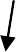 Формы образовательной деятельностиИгры, возникающие по инициативе детейИгры, возникающие по инициативе взрослогоНародные игрыИгры-экспериментирования:С природными объектамиС игрушками С предметамиОбучающие игры:Дидактические ПодвижныеТренинговые игры:Коммуникативные Сенсомоторные АдаптивныеОбрядовые игры:Семейные Сезонные КультовыеСюжетные-самодеятельные игры:Сюжетно-отобразительные Сюжетно-ролевыеРежиссерскиеТеатрализованныеДосуговые игры: Интеллектуальные Игры-забавы,Театрализованные Празднично-карнавальные СпортивныеДосуговые игры: Хороводные Словесные Игры-забавыСИСТЕМА РАБОТЫ ПО ТРУДОВОМУ ВОСПИТАНИЮ.Содержание психолого-педагогической работы по освоению образовательной области «Познавательное развитие»Познавательное развитие предполагает развитие интересов детей, любознательности и познавательной мотивации; формирование познавательных действий, становление сознания; развитие воображения и творческой активности; формирование первичных представлений о себе, других людях, объектах окружающего мира, о свойствах и отношениях объектов окружающего мира (форме, цвете, размере, материале, звучании, ритме, темпе, количестве, числе, части и целом, пространстве и времени, движении и покое, причинах и следствиях и др.), о малой родине и Отечестве, представлений о социокультурных ценностях нашего народа, об отечественных традициях и праздниках, о планете Земля как общем доме людей, об особенностях её природы, многообразии стран и народов мира.СИСТЕМА РАБОТЫ ПО ПАТРИОТИЧЕСКОМУ ВОСПИТАНИЮПЕДАГОГИЧЕСКИЕ УСЛОВИЯ УСПЕШНОГО И ПОЛНОЦЕННОГО ИНТЕЛЛЕКТУАЛЬНОГО РАЗВИТИЯ ДЕТЕЙСистема работы по формированию целостной картины мираПОЗНАВАТЕЛЬНОЕ РАЗВИТИЕ ДОШКОЛЬНИКОВСодержание психолого-педагогической работы по освоению образовательной области «Физическое развитие»Физическое развитие включает в себя приобретение опыта в следующих видах деятельности детей: двигательной, в том числе связанной с выполнением упражнений на развитие таких физических качеств, как координация и гибкость, способствующих правильному формированию опорно-двигательной системы организма, развитию равновесия, координации движения, крупной и мелкой моторики обеих рук, а так же с правильным, не наносящим ущерба организму, выполнением основных движений (ходьба, бег, мягкие прыжки, повороты в обе стороны); формирование первоначальных представлений о некоторых видах спорта; овладение подвижными играми с правилами; становление целенаправленности и саморегуляции в двигательной сфере, овладение элементарными нормами и правилами здорового образа жизни ( в питании, двигательном режиме, закаливании, при формировании полезных привычек и др.)ПРИМЕРНАЯ СИСТЕМА ФИЗКУЛЬТУРНО-ОЗДОРОВИТЕЛЬНОЙ РАБОТЫСИСТЕМА ОЗДОРОВИТЕЛЬНОЙ РАБОТЫЗадачи.-развивать у детей интерес к своему здоровьюформировать становление ценностей здорового образа жизниспособствовать овладению его элементарными нормами и правиламиразличать свое состояние (удовольствия, радости, страха, грусти);формировать потребность принимать закаливающие процедуры.СИСТЕМА ЗАКАЛИВАЮЩИХ МЕРОПРИЯТИЙ.Цель закаливания: формирование у детей способности легко и быстро адаптироваться к изменениям природно- климатических условий.Задача закаливания: обеспечение тренировки защитных сил организма и повышение его устойчивость к воздействию постоянно меняющихся факторов среды.Организация закаливания: использование основных природных факторов окружающей среды (воздуха, воды исолнца) с учетом состояния здоровья детей и отдельного ребенка, их предшествующую закаленность, а также уровень подготовки в этих вопросах персонала дошкольного учреждения и родителей.Индивидуальный подход при закаливании:учет возраста, состояния здоровья, перенесенных заболеваний, особенностей развития, а также домашних условий каждого ребенка.Критерии оздоровления:снижение острой заболеваемости;динамика развития и формирования здоровья;успешное выполнение программных задач.Содержание психолого-педагогической работы по освоению образовательной области«Речевое развитие»Речевое развитие включает владение речью как средством общении и культуры; обогащение активного словаря;развитие связной грамматически правильной диалогической и монологической речи; развитие речевого творчества;развитие звуковой и интонационной культуры речи, фонематического слуха; знакомство с книжной культурой, детской литературой, понимание на слух текстов различных жанров детской литературы; формирование звуковой аналитико-синтетической активности как предпосылки обучения грамоте. Основные направления работы по развитию речи детей в группе.Развитие словаря: освоение значений слов и их уместное употребление в соответствии с контекстом высказывания,с ситуацией, в которой происходит общение.Воспитание звуковой культуры речи: развитие восприятия звуков родной речи и произношения.Формирование грамматического строя:-морфология (изменение слов по родам, числам, падежам);-синтаксис (освоение различных типов словосочетаний и предложений);-словообразование.Развитие связной речи:-диалогическая (разговорная) речь;-монологическая речь (рассказывание).Формирование элементарного осознания явлений языка и речи: различение звука и слова, нахождение места звука в слове.Воспитание любви и интереса к художественному слову.Методы развития речи.Наглядные:-непосредственное наблюдение и его разновидности (наблюдение в природе, экскурсии);-опосредованное наблюдение (изобразительная наглядность: рассматривание игрушек, картин, рассказывание по игрушкам и картинам.).Словесные:-чтение и рассказывание художественных произведений;-заучивание наизусть;-пересказ;-общая беседа;-рассказывание с опорой на наглядный материал.Практические:-дидактические игры;-игры-драматизации, инсценировки,-дидактические упражнения, пластические этюды, хороводные игры.Средства развития речи:Общение взрослых и детей.Культурная языковая среда.Обучение родной речи в организованной деятельности.Художественная литература.Изобразительное искусство, музыка, театр.Непосредственно образовательная деятельность по другим разделам программы.Воспитание любви и интереса к художественному слову, знакомство детей с художественной литературой.Цель: Формирование интереса и потребности в чтении (восприятии книг). Задачи.Вызывать интерес к художественной литературе как средству познания, приобщения к словесному искусству,воспитания культуры чувств и переживанийПриобщать к словесному искусству, в том числе развивать художественное восприятие и эстетический вкусФормировать и совершенствовать связную речь, поощрять собственное словесное творчество через прототипы, данные в художественном текстеРазвивать литературную речьФормы работы:Чтение литературного произведения.Рассказ литературного произведения.Беседа о прочитанном произведении.Обсуждение литературного произведения.Инсценирование литературного произведения. Театрализованная игра.Игра на основе сюжета литературного произведения.Продуктивная деятельность по мотивам прочитанного.Сочинение по мотивам прочитанного.Ситуативная беседа по мотивам прочитанного.СИСТЕМА РАБОТЫ ПО КОММУНИКАТИВНОМУ РАЗВИТИЮ ДЕТЕЙОсновная цель: формирование коммуникативных способностей детей на основе овладения литературным языком своего народа.Формы, способы, методы и средства реализации программы с учетом возрастных и индивидуальных особенностей воспитанников, специфики их образовательных потребностей и интересов.Формы работы по образовательным областямКонкретное содержание указанных образовательных областей зависит от возрастных и индивидуальных особенностей детей, определяется целями и задачами программы и реализуется в различных видах деятельности (общении, игре, познавательной, исследовательской деятельности - как сквозных механизмах развития ребенка)Проектирование образовательного процесса в соответствии с контингентом воспитанников, их индивидуальными и возрастными особенностями, состоянием здоровьяОптимальные условия для развития ребенка – это продуманное соотношение свободной, регламентируемой и не регламентированной (совместная деятельность педагогов и детей и самостоятельная деятельность детей) форм деятельности ребенка Образовательная деятельность вне организованных видов деятельности обеспечивает максимальный учет особенностей и возможностей ребенка, его интересы и склонности.Формы организации непосредственно-образовательной деятельности:- в средней группе - подгрупповые, фронтальныеМаксимально допустимый объем образовательной нагрузки соответствует Санитарно-эпидемиологическим	требованиям к устройству, содержанию и организации	режима	работы дошкольных образовательных организаций» (Утверждены постановлением Главного государственного санитарного врача Российской Федерации от 28.09.2020 года №28 «Об утверждении СанПин» 2.4.3648-20)Максимально допустимый объем недельной образовательной нагрузки, включая реализацию дополнительных образовательных программ, для детей дошкольного возраста составляет:В средней группе (дети пятого года жизни) - 3 часа 20 мин.Продолжительность непрерывной непосредственно образовательной деятельности для детей 5-го года жизни - не более 20 минут,Максимально допустимый объем образовательной нагрузки в первой половине дня в средней группе не превышает 30 минут.В середине времени, отведенного на непрерывную образовательную деятельность, проводят физкультминутку.Перерывы между периодами непосредственно образовательной деятельности - не менее 10 минутНепосредственно-образовательная деятельность, требующая повышенной познавательной активности и умственного напряжения детей, проводится в первую половину дня и в дни наиболее высокой работоспособности (вторник, среда), сочетается с физкультурными и музыкальными занятиями. 2.1.1. Воспитательные задачи программы в интеграции с образовательными областями. ТАБЛИЦАОсобенности образовательной деятельности разных видов и культурных практикОсновной целью работы является развитие духовно-нравственной культуры ребенка, формирование ценностных ориентаций средствами традиционной народной культуры родного края.Принципы работы:Системность и непрерывность.Личностно-ориентированный гуманистический характер взаимодействия детей и взрослых.Свобода индивидуального личностного развития.Признание  приоритета	ценностей внутреннего мира ребенка, опоры на позитивный внутренний потенциал развития ребенка.Принцип регионализации (учет специфики региона)В дошкольном возрасте формируются предпосылки гражданских качеств, представления о человеке, обществе культуре.Очень важно привить в этом возрасте чувство любви и привязанности к природным и культурным ценностям родногокрая, так как именно на этой основе воспитывается патриотизм. Поэтому в детском саду в образовательном процессе используются разнообразные методы и формы организации детской деятельности: народные подвижные игры и забавы, дидактические игры, слушание музыки, наблюдения в природе, чтение детской литературы, знакомство с народно- прикладным искусством и др.Коррекционная работа направлена на:Коррекционная работа.обеспечение коррекции нарушений развития категории детей с ограниченными возможностями здоровья (речевое развитие), оказание им квалифицированной помощи в освоении Программы;освоение детьми с ограниченными возможностями здоровья Программы, их разностороннее развитие с учётом возрастных и индивидуальных особенностей и особых образовательных потребностей, социальной адаптации.Содержание коррекционной работы с детьми с ограниченными возможностями здоровья.Коррекционная работа в ДОУ направлена на развитие детей с ограниченными возможностями здоровья, к которым относятся:дети с проблемами в развитии речи (общее недоразвитие речи, фонетико-фонематическое недоразвитие);дети с проблемами в интеллектуальном и эмоционально-личностном развитии.Цели коррекционной работы:Создание целостной системы, обеспечивающей оптимальные педагогические условия для коррекции нарушений в развитии речи детей, в освоении ими образовательной программы;Создание условий для получения образования детьми с ограниченными возможностями здоровья, в том числемеханизмов адаптации Программы для указанных детей, использование специальных образовательных программ и методов, специальных методических пособий и дидактических материалов, проведение групповых и индивидуальных коррекционных занятий и осуществление квалифицированной коррекции нарушений ихразвитияЗадачи:обеспечивать коррекцию нарушений развития детей с ограниченными возможностями здоровья, оказывать им квалифицированную помощь в освоении Программы.способствовать освоению детьми с ограниченными возможностями здоровья Программы, их разностороннемуразвитию с учётом возрастных и индивидуальных особенностей и особых образовательных потребностей, социальной адаптации.Направления работы:Программа коррекционной работы на дошкольной ступени образования включает в себя взаимосвязанные направления. Данные направления отражают её основное содержание:диагностическая работа обеспечивает своевременное выявление детей с ОВЗ, проведение их комплексного обследования и подготовку рекомендаций по оказанию им психолого– педагогической помощи в условиях образовательного учреждения;коррекционная работа обеспечивает своевременную специализированную помощь в освоении содержанияобразования и коррекцию развития детей с ОВЗ в условиях дошкольного образовательного учреждения, способствует формированию коммуникативных, регулятивных, личностных, познавательных навыков;консультативная работа обеспечивает непрерывность специального сопровождения детей с ОВЗ и их семей по вопросам коррекции развития и социализации воспитанников;Приоритетное направление деятельности ДОУ - художественно-эстетическое развитие детей.Одним из важных условий реализации системы художественно-эстетического развития детей в группе является организация предметно-развивающей среды. В группе созданы условия для художественно-речевой, театрально- игровой, изобразительной и музыкальной деятельности: имеются театральный, игровые центры, библиотека, центр художественного творчества, которые содержат разнообразный материал, пособия, игры, театральные костюмы, атрибуты. Созданная в группе предметно-развивающая среда способствует познавательному развитию, развитию интереса к миру искусства, навыков в изобразительной, музыкальной, театрализованной деятельности, творчеству.Следующим компонентом системы работы по художественно-эстетическому развитию является организация образовательного процесса. Образовательная работа по художественно-эстетическому развитию детей в группе ведётся одновременно в нескольких направлениях:Работа с детьми.Взаимодействия с семьями.В дошкольном отделении система педагогического взаимодействия педагогов и детей, направленная на эстетическое развитие, строится в трех направлениях:организованная образовательная деятельность (занятия, экскурсии, раз влечения, индивидуальная работа, игры);- совместная деятельность педагогов и детей;- самостоятельная деятельность детей.Взаимодействие педагогов и детей осуществляется через следующие формы работы: ООД (организованная образовательная деятельность). Организованная образовательная деятельность взрослых и детей (праздники, развлечения, тематические музыкальные вечера, театрализованные представления, дидактические игры, выставки рисунков и поделок и др.).Самостоятельная детская деятельность, направленная на укрепление интереса к художественной деятельности и развитие творческих способностей (игры, концерты, инсценировки, продуктивная деятельность). Тематические планы специалистов музыкального руководителя и воспитателей скоординированы с учетом места, времени проведения образовательной деятельности и режимных моментов.Знания, полученные в ходе непосредственной образовательной организованной деятельности эстетического цикла, отражаются в игровой деятельности воспитанников. Они с удовольствием музицируют, показывают мини-спектакли, танцуют, пересказывают сказки, занимаются собственным сочинительством, рисуют, создают коллективные творческие работы. Организация разнообразных форм работы с детьми отражается на результатах: дети проявляют интерес и творчество в изобразительной, музыкальной, художественно-речевой, театрализованной деятельности; участвуют в выставках и конкурсах. Музыка является одной из составляющих эстетического развития детей. Ее называют «зеркалом души человеческой», «эмоциональным познанием» (П.М.Теплов). Она отражает отношение человека к миру, а наши отношения – это наши эмоции. Богатейшее поле для эстетического развития детей, а так же развития их творческих способностей представляет театрализованная деятельность. Она представляет собой органический синтез художественной литературы, музыки, танца, живописи, актерского мастерства и сосредотачивает в себе средства выразительности, имеющиеся в арсенале отдельных искусств. Особую значимость театрализованная деятельность приобретает накануне поступления ребенка в школу и служит мощным инструментом развития всех качеств его личности: познавательных, психических процессов, формирование коммуникативных навыков, как основ социальной культуры. Для осуществления полноценного развития и воспитания ребенка дошкольника необходимо согласование усилий педагогов группы и семьи, в которой он воспитывается.Сотрудничество с семьей строим по следующим направлениям:- Вовлечение семьи в образовательный процесс, организованный дошкольным отделением;- Повышение психолого-педагогической культуры родителей осуществляется через родительские собрания, консультации, круглые столы.Педагоги оформляют папки - передвижки, выпускаются информационные листы для родителей, этим обеспечивается единство воздействий детского сада и семьи в вопросах художественно-эстетического развития воспитанников; При работе в данном направлении используются различные приемы и формы: дни открытых дверей; организация выставок - конкурсов, поделки для которых изготавливаются совместно родителями и детьми; привлекаем их к участию в праздниках, театральных спектаклях, к изготовлению костюмов. Все это помогает сделать родителей своими союзниками и единомышленниками в деле воспитания детей.И.А. Лыкова Авторская программа художественного воспитания, обучения и развития детей 2-7 лет «Цветные ладошки»Цель: формирование у детей раннего и дошкольного возраста эстетического отношения и художественно-творческих способностей в изобразительной деятельности.Задачи:развитие эстетического восприятия	художественных образов (в произведениях искусства) и предметов (явлений) окружающего мира как эстетических объектов;создание условий для свободного экспериментирования с художественными материалами и инструментами;ознакомление с универсальным «языком» искусства – средствами художественно-образной выразительности;обогащение индивидуального художественно-эстетического опыта;развитие художественно-творческих способностей в продуктивных видах детской деятельности;воспитание художественного вкуса и чувства гармонии;создание условий для многоаспектной и увлекательной активности детей в художественно-эстетическом освоении окружающего мира;формирование эстетической картины мира и основных элементов «Я - концепции-творца». Общепедагогические принципы: обусловлены единством учебно-воспитательного процессаПринцип культуросообразностиПринцип сезонностиПринцип систематичности и последовательностиПринцип цикличностиПринцип оптимизации и гуманизации учебно-воспитательного процессаПринцип развивающего характераПринцип природосообразностиПринцип интересаСпецифические принципы: обусловленные особенностями художественно-эстетической деятельностиПринцип эстетизации предметно-развивающей среды и быта в целомПринцип культурного обогащенияПринцип взаимосвязи продуктивной деятельности с другими видами детской деятельностиПринцип интеграции различных видов изобразительного искусства и художественной деятельностиПринцип эстетического ориентира на общечеловеческие ценностиПринцип обогащения сенсорно-чувствительного опытаПринцип организации тематического пространства	Принцип взаимосвязи обобщенных представлений и обобщенных способов действий, направленных на создание выразительного художественного образаПринцип естественной радостиВ программе художественного воспитания дошкольников «Цветные ладошки» сформулированы педагогические условия, необходимые для эффективного художественного развития детей дошкольного возраста, а именно:формирование эстетического отношения и художественных способностей в активной творческой деятельности детейсоздание развивающей среды для занятий по рисованию, лепке, аппликации, художественному труду и самостоятельного детского творчестваознакомление детей с основами изобразительного и народного декоративно-прикладного искусства в среде музея и дошкольного образовательного учреждения.Модель эстетического отношения включает три ведущих компонента, каждый из которых, в свою очередь, является многосторонним явлением.Способность эмоционального переживанияСпособность к активному усвоению художественного опыта (эстетической апперцепции), к самостоятельной творческой деятельности, к саморазвитию и экспериментированию (поисковым действиям)Специфические художественные и творческие способности (восприятие, исполнительство, творчество) Интеграция разных видов изобразительного искусства и художественной деятельности детей на основе принципа взаимосвязи обобщенных представлений (интеллектуальный компонент) и обобщенных способов действий(операциональный компонент) обеспечивает оптимальные условия для полноценного развития художественно- эстетических способностей детей в соответствии с их возрастными и индивидуальными возможностями.Вариативная часть (в части, формируемой участниками образовательных отношений).Парциальные программы:В.В. Вахрушев, Е.Е. Кочемасова, Ю.И. Наумова, Ю.А. Акимова, И.К. Белова, М.В. Кузнецова «Здравствуй, мир!» окружающий мир для дошкольников.Одна из характернейших и ярких черт дошкольников - любознательность. Дети постоянно задают вопросы и хотят получить ответы на них в тот же момент. Если взрослые не могут или не хотят объяснить детям то, что их интересует, эта любознательность пропадает. Поэтому, главный и лучший способ знакомить детей с окружающим миром - это научиться отвечать на любые вопросы детей.Процесс знакомства ребёнка с окружающим миром должен сводиться к выработке навыка истолкования своего опыта. При этом разнообразные сведения, которые могут запомнить и понять ребята, не являются непосредственной целью обучения, а служат средством для достижения этого основного результата. Ведь рано или поздно эти знания дети получат в школе - а вот познакомиться с целостным (с учётом возраста) взглядом на окружающий мир позже они не смогут, так как будут изучать мир раздельно на занятиях по разным предметам.Ребёнок, поскольку его жизненный опыт ещё невелик, познаёт мир, сравнивая его с собой, как наиболее известным ему объектом. Программа позволяет показать всеобщую взаимосвязь ребёнка со всей окружающей его действительностью.Таким образом, первая цель курса «Окружающий мир» для дошкольников — научиться объяснять окружающий мир в процессе выполнения заданий по осмыслению своего опыта.Вторая цель — способствовать развитию дошкольников.Можно выделить четыре линии развития дошкольника, определяющих готовность его к школьному обучению: линия формирования произвольного поведения, линия овладения средствами и эталонами познавательной деятельности, линия перехода от эгоцентризма к децентрации (способности видеть мир с точки зрения другого или других) и линия мотивационной готовности.Третья цель курса — знакомство с родным языком. Специфика преподавания любого предмета для двух-семилетних детей определяется тремя важнейшими ограничениями:дети не умеют читать и писать, поэтому невозможно воспользоваться традиционными способами обучения: чтение учебника, записи в тетрадях и на доске;личный жизненный опыт учеников ограничен их ближайшим окружением;рефлексия - осознание и без того крайне ограниченного опыта -находится в зачаточном состоянии.Первое из этих ограничений порождает необходимость замены в книгах традиционных текстов изображениями. По необходимости использовать пиктографический метод представления учебного материала.Прежде всего, пиктограмма - это ребус, то есть игра. Но при помощи такой игры оказывается возможным научить ребят понимать и «прочитывать» задание, сопоставлять вопрос со своим жизненным опытом, находить в рисунке ответ на поставленный вопрос.Это же ограничение выдвигает важнейшую образовательную задачу обучения дошкольников - знакомство с родным языком и развитие речи. Именно речь даёт главный ключ к освоению всех других знаний на протяжении всей жизни человека.Одна из основных задач курса - осознание смысла произносимых детьми слов. Незнакомые новые слова не вводятся, поскольку крайне важно помочь детям уяснить и осознать смысл уже употребляемых ими слов обыденного языка. Благодаря такой постановке задачи в ребёнке воспитывается аккуратность словоупотребления и дисциплина мышления, а эти важнейшие элементы общей культуры и научной культуры в особенности.Установка на осознание смысла слов представляет собой полезное дополнение к началам риторики и грамматики, которые, прежде всего, опираются на интуитивно воспринятый детьми контекстуальный смысл слов.Таким образом, начальный курс окружающего мира становится важным элементом, способствующим освоению родного языка. При этом, фактически используется принцип построения толкового словаря, в котором смысл одних слов обыденного языка поясняется при помощи других слов того же языка.Общими задачами всех занятий по курсу «Окружающий мир» с детьми этого возраста являются формирование навыков общения (взаимодействия), активация и обогащение словарного запаса, а также развитие моторики, внимания и мышления.Методика проведения занятий по курсу «Окружающий мир» для дошкольников.Цели и задачи курса определяют и методику проведения занятий. В основе занятий лежит игра, так как именно она является для детей этого возраста ведущей формой деятельности; наряду с игрой важную роль выполняют слушание рассказов, сказок и стихов, рисование, лепка, аппликация, конструирование из строительных материалов. В процессе игры дети моделируют реальные и вымышленные ситуации в созданном ими мире. При этом воспитателю не нужно самому рассказывать детям о явлениях природы и жизни общества. Как можно больше вопросов и как можно меньше рассказов -это важнейший принцип проведения занятий. Задавая вопросы, пробуждающие фантазию и творчество детей, воспитатель незаметно руководит творчеством ребёнка, побуждая его самостоятельно открывать окружающий мир и его закономерности.Важнейшую роль в проведении занятий играет принцип минимакса.Каждый дошкольник на занятиях может узнать всё, что его интересует, но должен понять и запомнить сравнительно небольшой обязательный минимум.Принцип минимакса позволяет обеспечить индивидуальный подход к обучению каждого дошкольника. Необходимо в процессе занятий ориентироваться на уровень развития ребёнка: с одной стороны, вопросы должны формировать зону ближайшего развития ребёнка, с другой -соответствовать уровню его развития. Не следует давать сложных вопросов, они должны быть посильны.Тематическое планирование рассматривается с двух точек зрения: «Окружающий мир и экология» и «ОБЖ».й этап - введение в игровую ситуацию. Актуализация имеющихся у детей знаний. Воспитатель задаёт проблемный вопрос и выслушивает ответы детей. На основании хода размышлений детей воспитатель оценивает их знания.й этап - мотивационная игра. Дети под руководством воспитателя вовлекаются в игру, которая мотивирует их («мы это умеем!»). Однако наряду со знакомыми ситуациями предлагается незнакомая, что вследствие недостаточности знаний детей вызывает у них затруднение в игровой ситуации («мы этого ещё не знаем, мы этого ещё не умеем»).й этап - поиск выхода из затруднения, или открытие новых знаний. Задавая наводящие вопросы («вопросы- ловушки»), воспитатель корректирует знания детей. При этом новые знания формируются в процессе беседы, а не рассказываются в готовом виде воспитателем.й этап — самостоятельное применение «нового» в других игровых ситуациях. Обсудив тему, дети возвращаются к мотивационной игре либо разыгрывают новую похожую ситуацию, в которой им пригодятся полученные на занятии знания.й этап - повторение и развивающие задания.й этап — итог. Дети вместе с воспитателем делятся впечатлениями о занятии и вспоминают, что они узнали нового.Одного НОД (20 минут) в неделю недостаточно для ознакомления детей и с природными явлениями, и с явлениями общественной жизни. Поэтому большое значение придаётся продолжению этой работы в свободной деятельности, а также дома с родителями, которые становятся не сторонними наблюдателями, а полноценными участниками воспитательного и образовательного процесса, что впоследствии снимает многие проблемы общения родителей с деть- ми.Во время совместной деятельности с детьми следует, соблюдая ряд условий:Она должна проходить в спокойной обстановке.Ни одно из достижений ребёнка нельзя оставить незамеченным.В младшем дошкольном возрасте при обучении какому-либо действию важно уделять внимание непосредственному показу (как взять карандаш, как раскрашивать или проводить линии и т.п.).Взрослые не должны делать или говорить за ребёнка то, что он уже может сделать или сказать сам.Необходимо, чтобы требования к ребёнку со стороны воспитателей и родителей были одинаковы.Последние НОД - обобщающие. При их проведении могут быть использованы театрализованные игры, экологические досуги или интегрированные занятия.Содержание курса «Здравствуй, мир!» для детей 4—5 лет (36 ч.)(1 занятие в неделю, всего 36 занятий продолжительностью не более 15-20 минут)Мы живём в городе (3 ч.) Какие мы? (4 ч.)Осень - время года (3 ч.)Как в магазин пришли товары (5 ч.) Профессии людей (1 ч.)Зима - время года (2 ч.)Наши друзья — животные (6 ч.)Итоговое НОД (1 ч.)К концу обучения дети средней группы должны знать:название родного города, села;основные трудовые действия врача, повара, продавца, парикмахера. К концу обучения дети средней группы должны иметь представление :о характерных признаках города и села; - об элементарных правилах поведения в городе и на природе;о разных видах общественного транспорта;о семье и взаимопомощи членов семьи;об основных частях тела человека и их назначении;об элементарных правилах поведения и личной гигиене;об условиях роста растений; о выращивании овощей и фруктов;о профессиях людей и взаимопомощи людей разных профессий;об основных особенностях сезонной жизни природы;об основных особенностях сезонной жизни людей;о домашних животных (их пользе, о труде людей по уходу за домашними животными);о жизни диких животных в природе. Дети должны уметь:отличать времена года и их признаки;отличать город от села;отличать и называть деревья (3-4 вида) и кустарники (1 вид);называть грибы и ягоды;отличать съедобные части растений от несъедобных;узнавать мухомор как несъедобный гриб;решать задачи в рабочей группе (навык групповой деятельности);правильно себя вести на занятии (давать правильный и полный ответ, правильно задавать вопрос воспитателю и ребятам и т.п.).Программа Л.Е. Журовой «Подготовка к обучению грамоте».Содержание программы.Внимание широкой общественности всё чаще обращается к обучению и развитию детей дошкольного возраста. Родители хотят научить детей как можно раньше и как можно большему. Удивительная пластичность детской памяти, жадная познавательная активность ребёнка дают возможность взрослым сообщать дошкольнику огромное количество информации, загружать его знаниями, часто не задаваясь вопросом о том, когда и где они ему пригодятся. Не последнее место среди всех этих занятий занимает обучение чтению. Далеко не редки случаи, когда ребенок ещё и говорить-то толком не умеет, половину звуков не произносит, но родители с гордостью демонстрируют друзьям, как их малыш узнаёт разные буквы. Нужно ли это? Важно ли это для умственного развития ребёнка? Нет, ребёнку это совсем не нужно и, главное, никак не способствует его умственному развитию. Малышей знакомят с буквами, чтобы как можно раньше научить читать. А ведь сейчас уже хорошо известно, что чтение -— это лишь часть (и притом не первая!) обучения грамоте. Запомнить буквы совсем не сложно. Но грамота — это не просто чтение. Это грамотные чтение и письмо, ос- нованные на законах родного языка. И вот этому, к сожалению, как правило, не учат малышей, считая такую учебную деятельность слишком сложной для них и откладывая её на то время, когда дети достигнут более старшего — школьного — возраста.Однако психологи давно доказали, что именно в дошкольном возрасте ребёнок обнаруживает необыкновенные языковые способности. Маленький человек с наслаждением занимается какими-то странными языковыми упражнениями, как бы пробуя слова на вкус, нанизывая их бессмысленными цепочками: «Бунда, мунда, кунда, рунда...» Что делает ребёнок, описанный К.И. Чуковским, составляющий эту «бессмысленную» цепочку слов? Малыш меняет первый звук в словах, изменяя тем самым и всё слово, т. е. проделывает то самое действие, которому педагоги специально учат детей на занятиях по обучению грамоте. Конечно, ребёнок делает это неосознанно, но ему интересно вслушиваться в звучание слов. К сожалению, взрослые редко поддерживают этот детский интерес к звукам речи, и он, как правило, постепенно угасает.Очень важно не упустить этот период в развитии детей — возраст четырёх-пяти лет. Методика обучения дошкольников грамоте, созданная на основе метода блестящего детского психолога Д.Б. Эльконина, строится именно на особом интересе ребёнка этого возраста к звучащему слову.Когда же начинать учиться звуковому анализу? Исследования показали, что дети трёх лет специальные задания по анализу звуков не воспринимают даже в игре. Их интересует сама игра, а любое задание по анализу звуковой стороны речи они воспринимают как неинтересное дополнение. Четырёхлетние дети охотно включаются в любые игры с зада-ниями по анализу звуков речи. К этому времени дети уже достаточно хорошо говорят, их интерес к звуковой форме слова ещё не угас, они с удовольствием «играют» словами. Обратите, пожалуйста, внимание: играют, а не учатся грамоте! Важно поддерживать этот детский интерес, развивать его с помощью различных игровых приёмов, направлять детей на специальное знакомство с языком.Когда мы знакомим ребёнка с каким-то предметом, мы даём ему этот предмет в руки, помогаем его рассмотреть, обращаем внимание малыша на различные его свойства. Рассказывая детям о животных, мы рассматриваем вместе с ними картинки, как бы исследуем всё, о чём рассказываем. Но как же быть со словом, которое «исчезает», как только  мы его произнесём? А ведь нам нужно переключить внимание ребёнка со смысла слова на его звуковую сторону, т. е. как бы рассмотреть форму слова. И здесь нам на помощь, конечно, придёт игра.Казалось бы, это верный путь, учитывающий возрастные особенности маленького ученика. К сожалению, на самом деле всё обстоит не так. Дети, усвоив в качестве способа выделения звука в слове его протяжное произнесение, с большим трудом будут переходить к подчёркнутой интонационному выделению того звука, который нельзя тянуть.Приучать детей менять артикуляцию при произнесении слова, интонационно подчёркивать нужный звук следует очень постепенно. Довольно долгое время дети делают это только вслед за воспитателем, воспроизводя произнесение педагога и стараясь приблизить к нему его произнесение.Естественно, дети овладевают способом интонационного выделения звука в слове с различной скоростью. Одни очень быстро усваивают это новое умение, другим до конца года нужна помощь в интонационном подчёркивании звуков в слове, особенно когда нужно выделить взрывной или мгновенный звук.Хорошо известно, как часто при обучении грамоте в школе дети затрудняются в дифференциации твёрдых и мягких согласных. Чем это объясняется? Ведь школьник прекрасно отличает эти звуки на слух, никогда не спутает слова «лук» и «люк», отличающиеся друг от друга только твёрдостью и мягкостью первого звука...Дети сами, без всяких затруднений, определяют, какой звук «сердитый», а какой — «добрый». А чтобы зафиксировать такое различение звуков, нужно ввести на занятиях фигурки двух мальчиков-братьев, отличающихся друг от друга выражением лица (один мальчик добрый, улыбающийся, а другой — сердитый, нахмуренный) и цветом одежды («добрый» брат одет в зелёный костюм, «сердитый» брат — в синий). Одевать братьев в цветные костюмы нужно для того, чтобы облегчить детям впоследствии запоминание фишек, которыми они будут обозначать все согласные звуки: «добрый брат» — мягкий согласный звук, обозначаемый зелёной фишкой, а « сердитый брат» — твёрдый согласный звук, обозначаемый фишкой си цвета. И на каждом занятии дети упражняются в различении звуков, даря слова то «сердитому», то «доброму» мальчику.Средняя группа детского садаРазвивать артикуляционный аппарат детей, отрабатывать произношение сонорных, шипящих и свистящих звуков Совершенствовать интонационную выразительность речи, учить детей произвольно менять громкость голоса и интонацию.Развивать и совершенствовать фонематический слух детей. Учить их правильно понимать и употреблять термины«слово», «звук-; сравнивать слова по их протяженности; интонационно выделять в слове определенный звук (сначала первый звук в слове, а потом — любой). Учить детей называть слова с заданным звуком, выделять и называть первый звук в слове; различать твёрдые и мягкие согласные звуки, глухие и звонкие согласные звуки (без введения соответствующей терминологии).Все эти знания дети усваивают в ходе проведения специально разработанных дидактических игр.В предлагаемой программе по подготовке к обучению грамоте, деятельность начинается в средней группе детского сада (один раз в неделю).Программа экологического воспитания в детском саду С.Н. Николаевой «Юный эколог»Обострение экологической проблемы в стране диктует необходимость интенсивной просветительской работы по формированию у населения экологического сознания, культуры природопользования. Эта работа начинается в детском саду — первом звене системы непрерывного образования.Дошкольное детство — начальный этап формирования личности человека, его ценностной ориентации в окружающем мире. В этот период закладывается позитивное отношение к природе, к «рукотворному миру», к себе и к окружающим людям.Основным содержанием экологического воспитания является формирование у ребенка осознанно-правильного отношения к природным явлениям и объектам, которые окружают его и с которыми он знакомится в дошкольном детстве.Осознанно-правильное отношение детей к природе строится на чувственном ее восприятии, эмоциональном отношении к ней и знании особенностей жизни, роста и развития отдельных живых существ. Такие знания в процессе общения ребенка с природой обеспечивают ему понимание конкретных ситуаций в поведении животных, состоянии растений, правильную их оценку и адекватное реагирование. Осознанный характер отношения при этом проявляется в том, что дети могут сами объяснить ситуацию или понять объяснения взрослых.Процесс становления осознанно-правильного отношения к природе сопровождается определенными формами поведения ребенка, которые могут служить критерием оценки уровня его экологической воспитанности. Это самостоятельные наблюдения, проведение опытов, вопросы, стремление рассказать о переживаниях и впечатлениях, обсуждать их, воплощать в различной деятельности.Реализация программы осуществляется по следующим принципам:постепенное в течение учебного года и от возраста к возрасту наращивание объема материала: от рассмотрения 1—2 объектов	природы,	1—2	способов	их	взаимосвязи	со	средой	обитания к последовательному увеличению количества объектов и механизмов их морфофункциональной взаимосвязи с внешними условиями;первоочередное использование непосредственного природного окружения, составляющего жизненное пространство детей: систематическое изучение растений и животных зеленой зоны детского сада, а затем объектов природы, которые можно наглядно продемонстрировать;постепенное познавательное продвижение детей: от единичных сенсорных впечатлений, от объектов и явлений природы к многообразию этих впечатлений, конкретным, полноценным представлениям, а затем к обобщениюпредставлений на основе объединения растений и животных в группы по их экологическому сходству;широкое использование в работе с детьми разных видов практической деятельности: систематическое включение их в сенсорное обследование объектов и явлений природы, проведение опытов, создание и поддержание необходимых условий для жизни растений и животных зеленой зоны ДОУ, различные виды изодеятельности на основе впечатлений о природе, изготовление предметов и игрушек из природного материала;подача познавательного материала и организация деятельности с помощью приемов, вызывающих у детей положительные эмоции, переживания, разнообразные чувства, с использованием сказок, сказочных персонажей, различных кукол и игрушек, всех видов игр.Разделы программы.Первый раздел — это элементарные сведения о мироздании, неживой природе Земли и ее значении в жизни живых существ. Следующие два посвящены раскрытию взаимосвязи растений и животных со средой обитания. Четвертый прослеживает роль среды обитания в процессе онтогенеза —роста и развития отдельных видов растений и высших животных. В пятом раскрываются взаимосвязи внутри сообществ, жизнь которых дети могут наблюдать. Шестой раздел показывает разные формы взаимодействия человека с природой. Особое (оздоровительное) значение имеет первый пункт, в котором рассматриваются потребности людей (детей) как живых существ и вытекающие отсюда требования к окружающей среде. В седьмом разделе даны общие рекомендации к распределению материала по возрастам.Программа «Юный эколог» намеренно не дает жесткой привязки задач и содержания экологического воспитания к тому или иному возрасту, что позволяет начать ее реализацию в любой возрастной группе детского сада.Неживая природа — среда жизни растений, животных, человекаСезоныЗнания. Дети знакомятся с комплексом характерных явлений неживой природы и их сезонными изменениями.Осень: день постепенно становится короче, а ночь длинней; уменьшается количество света и тепла, нарастает прохлада и холод; часто бывают моросящие дожди. Такие условия — постепенное уменьшение света и тепла — влияют на растения и животных, они меняют свое состояние и образ жизни — готовятся к предстоящей зиме: травы вянут, деревья и кустарники сбрасывают листву; животные по-разному готовятся к зиме: одни откармливаются и устраиваются на спячку (еж, бурый медведь), другие делают запасы корма (белка, хомяк).Зима: ночь длинная, а день короткий, солнце на небе высоко не поднимается, дает мало тепла, а от предметов бывает длинная тень. Холодно, мороз, небо часто серое, идет снег, иногда бывает вьюга, метель. Растения и животные приспособились к суровым условиям зимы: деревья и кустарники замерли, стоят без листьев, не растут; травы завяли; животные зимуют неодинаково—одни находятся в спячке, другие активны, питаются запасами, третьи отыскивают или добывают пищу.Весна: заметно увеличивается день и укорачивается ночь. Солнце светит ярко, поднимается на небе все выше, с каждым днем дает больше света и тепла. Тает снег, лед, бегут ручьи. Условия для жизни растений и животных становятся с каждым днем лучше, поэтому они оживают: набухают и затем распускаются почки на деревьях и кустарниках, вырастает заново трава, оживают насекомые, возвращаются перелетные птицы, пробуждаются и становятся активными лесные звери. Все готовятся выводить потомство.Лето: день длинный, ночь короткая, много света и тепла, солнце в полдень поднимается высоко над головой, в это время от предметов бывает самая короткая тень, идут теплые дожди, бывают ливни с грозами, иногда после дождя на небе появляется радуга. Прекрасные условия для жизни растений и животных. Все кругом зеленое, много цветов, насекомых, птиц. Лесные звери растят свое потомство.Отношение. Отношение детей выражается в познавательном интересе —они с удовольствием участвуют в наблюдениях за сезонными изменениями природы; в эстетических переживаниях—дети замечают красоту природы в разное время года, охотно слушают короткие музыкальные и литературные произведения на эти темы, рассматривают произведения художников (живопись, графику, фотоиллюстрации в книгах).Многообразие растений и их связь со средой обитанияКомнатные растенияЗнания. Дети знакомятся с конкретными видами комнатных растений, произрастающих в группе, узнают их названия, характерные особенности. Узнают, что растения — живые существа, у них есть свои потребности, и им необходимы определенные условия: питательная почва (земля), вода, свет, тепло, воздух. Без этих условий они не могут оставаться живыми. Эти условия им создает человек: сажает в горшок с землей, регулярно поливает, иногда подкармливает удобрениями, ставит в светлое место, не допускает переохлаждения.Комнатные растения имеют определенное строение: у них есть корень, стебель, листья, иногда цветы.Дети сочувствуют растению: сообщают воспитателю о замеченных неполадках, охотно выполняют поручения по уходу за растениями, помогают при их пересадке.Растения на участке детского садаЗнания. Дети знакомятся с конкретными видами деревьев, кустарников, культурными и дикорастущими травянистыми растениями, растениями сада, огорода, знают их названия, характерные признаки, особенности строения (корень, ствол, стебель, ветки, листья, цветы, семена) и назначение всех органов. Узнают, что все растения — живые существа, что для жизни, роста, созревания семян они должны сохранять свою целостность, что им нужны определенные условия: тепло, свет, влага, питательная почва, воздух. Эти условия имеются на участке детского сада, поэтому растения там растут. Погодные условия не постоянны—в течение года они меняются по сезонам. Растения приспособились к жизни в меняющихся условиях.Самые хорошие условия для растений участка летом: тепло, жарко, длинный день, много солнечного света, идут дожди, рыхлая почва впитывает дождевую воду, питает ею и питательными веществами корни растений. В это время много травы, цветов, на деревьях и кустарниках зеленая листва; у всех растений бурная жизнь —они растут, цветут, дают семена.Осенью условия меняются: постепенно становится холодно, меньше света (укорачивается день), а воды слишком много (идут дожди). В этих условиях травянистые растения вянут, листья на деревьях и кустарниках желтеют и опадают. Зелеными остаются хвойные деревья —у них вместо листьев жесткие иголки.Зимой условия неблагоприятные: очень холодно, мало света, земля мерзлая, нет воды, вместо нее снег и лед. Жизнь всех растений замирает: деревья и кустарники стоят без листьев, травянистые растения отмирают, только у некоторых из них под землей сохраняются корень и стебель — земля и снег их греют.Весной условия меняются: становится все теплее и теплее, увеличивается день, поэтому света становится все больше и больше; от тепла тает снег, лед, появляется вода, оттаивает земля. Растения оживают, начинается новая бурная жизнь: на деревьях и кустарниках набухают почки, появляются листья, цветы; прорастают травянистые растения, они цветут.Люди (дети, родители, сотрудники детского сада) в трудные моменты помогают растениям участка, улучшают  условия их жизни: окапывают деревья и кустарники, поливают газоны в засуху, удобряют почву, утепляют некоторые растения на зиму.Отношение. У детей развивается познавательный интерес к растениям участка: они охотно участвуют в коллективных наблюдениях, беседах, задают вопросы, самостоятельно наблюдают, строят предположения, рассказывают об увиденном.Развивается эмоциональное и художественное восприятие красоты растений в различные периоды их жизни и при разных состояниях: нежной зелени весной, пышного разнотравья и сочной зелени летом, покоя заснеженных деревьев и кустов зимой, разноцветного осеннего увядания и т.д. Дети учатся связывать красоту растений с благополучным ихсостоянием (удовлетворением потребностей) и хорошими условиями жизни. Учатся воспринимать растения как живые существа, сочувствовать им, оберегать их целостность. Проявляют готовность участвовать в практических делах по поддержанию хороших условий для растений (полив, перекопка земли и пр.).Многообразие животных и их связь со средой обитанияДомашние животныеЗнания. Дети получают представления о кошке, собаке, корове, овце, лошади, свинье, козе и других домашних животных, характерных для данной местности, узнают их названия, особенности внешнего облика, поведения. Узнают их детенышей, понимают, что жизнь этих животных тесно связана с человеком: он создает для них все необходимые условия (строит теплое помещение, кормит, заготавливает корма впрок, ухаживает), использует в хозяйстве, они не боятся человека, при хорошем обращении привязаны к нему. Домашние животные не приспособлены самостоятельно жить в естественных природных условиях, без заботы человека они дичают, могут погибнуть.Отношение. Дети проявляют интерес к жизни домашних животных: охотно наблюдают за ними, за их поведением, задают вопросы, слушают рассказы, сказки. Понимают их желания, потребности, проявляют готовность ухаживать за ними, умеют правильно обращаться с ними (гладить, играть, ласково разговаривать). Любуются ими, их красотой, силой, ловкостью, грациозностью, и пр., отображают эти впечатления в игре, изодеятельности.Перелетные и зимующие птицыЗнания. Дети знакомятся с конкретными видами птиц своей местности, узнают их названия, характерные особенности внешнего облика, поведения. Выясняют, чем питаются, как приспособлены к наземно-воздушному образу жизни, к сезонно меняющимся условиям неживой природы. Узнают, что зима очень трудный период для птиц: мало корма, нет насекомых, холодно, короткий день (в светлое время птицы не успевают прокормиться). Разные птицы по- разному приспособились к жизни в зимнее время: одни, которые кормятся насекомыми, улетают в теплые края, где нет снега и морозов, это перелетные птицы; другие на юг не улетают, кормятся семенами растений, остатками пищи человека, приближаются к его жилью, это зимующие птицы.Человек может помочь зимующим птицам, подкармливая их крошками хлеба, семенами различных растений.Отношение. Дети проявляют интерес к жизни птиц, коллективно и самостоятельно наблюдают за ними, задают вопросы, сообщают о своих впечатлениях, любуются ими, их поведением, их полетом. Охотно участвуют в подкормке зимующих птиц.Рост и развитие растений и животных, их связь со средой обитанияРастенияЗНАНИЯ. Дети узнают, что новое растение можно вырастить из семени, что от одного семени можно получить много семян; получают представление о стадиях роста и развития однолетних культур (на примере цветочных или огородных растений): семя, проросток, наращивание зеленой массы (период вегетативного роста, цветение, плодоношение (образование семян). В разные периоды роста растению нужны различные условия. Молодое растение — слабое, хрупкое, с ним надо обращаться бережно и осторожно, чтобы не повредить его.Новые комнатные растения можно вырастить из черенка, листа, луковицы, делением куста. Вновь посаженное растение слабое, его надо часто поливать, оберегать от ярких солнечных лучей, сквозняка. На этот период для него можно создать тепличные условия.Отношение. Дети с интересом участвуют в выращивании растений, с готовностью выполняют указания взрослых по уходу За ними, охотно наблюдают за растениями, замечают изменения, делают зарисовки в календаре.Животные ПтицыЗнания. Дети узнают, что птицы размножаются, откладывая яйца: самка откладывает яйца в гнездо и насиживает их. Сначала птенцы растут и развиваются в яйце, им нужно тепло, самка сидит на яйцах и согревает их. Затем птенцы вылупляются, родители (самка и самец) создают все необходимые условия для их роста: кормят, обогревают, охраняют и защищают. Птенцы растут и становятся взрослыми: могут самостоятельно находить корм, строить гнездо, откладывать яйца и выращивать потомство.Отношение. Дети с интересом наблюдают за гнездостроительной деятельностью птиц, выращиванием птенцов; сообщают о своих наблюдениях; проявляют готовность создать особо благоприятные условия для них: не шуметь возле гнезда, вести себя сдержанно и следовать рекомендациям взрослых, подкармливать птиц; проявляют восторженное, бережное отношение к птенцам.МлекопитающиеЗнания. Дошкольники узнают, что у зверей, у самочек, родятся живые детеныши. Сначала они маленькие и слабые,  о них заботится мать: кормит их своим молоком, вылизывает, согревает, охраняет гнездо, защищает. У некоторых зверей ей помогает самец. Детеныши растут, выходят из гнезда, играют, мать учит их отыскивать корм, по-прежнему охраняет и защищает. Довольно быстро малыши вырастают, становятся взрослыми, могут сами добывать корм,защищаться от врагов, выводить потомство. Человек заботится о детенышах домашних животных.Отношение. Дети проявляют чуткость и заботу о молодых животных, бережное отношение к ним, готовность ухаживать за ними, стремятся создать для них хорошие условия, готовы поступиться ради них своими желаниями, радуются их играм и забавам, интересуются их жизнью, наблюдают за ними, с удовольствием слушают рассказы о них, задают вопросы.Жизнь растений и животных в сообществе Лес как экосистемаЗнания. Дети узнают, что лес — это сообщество растений и животных, которые живут вместе и нужны друг другу. Влесу несколько этажей растений: высокие деревья, деревья пониже, кустарники и травы. На всех этажах леса и в почве обитают животные. В лесу много животных, которые питаются различными частями растений: листьями, плодами, ко- рой, почками, цветами (заяц-беляк, лось, белка, лесные птицы и насекомые). В лесу много мелких и крупных хищников, которые питаются другими животными (лиса, волк, еж, бурый медведь, куница, барсук). Все обитатели леса зависят друг от друга. Они приспособлены к жизни в лесу: легко передвигаются (по земле, в почве, по деревьям), находят разнообразную пищу, убежище, устраивают место для выведения потомства (норы, гнезда, берлоги).Отношение. Дети, приходя в лес, соблюдают правила поведения — не мусорят, не уничтожают насекомых, не ломают растения, не разоряют птичьи гнезда, норы животных, муравейники, не топчут грибы.Развивается познавательный интерес к жизни леса: дети самостоятельно наблюдают разные явления, задают вопросы, охотно слушают рассказы, участвуют в обсуждении.Пруд, озеро, река как экосистемаЗнания. Дети узнают, что пруд, озеро —это сообщество водных и прибрежных растений и животных, которые связаны друг с другом.В пруду живут растения, которым подходят его условия, в воде плавают мелкие водные животные (рачки, личинки, насекомые), мелкие и крупные рыбы, лягушки. Возле пруда почва насыщена водой, поэтому там растет много влаголюбивых растений. Возле водоема много комаров, стрекоз. Пруд (озеро) нельзя засорять. Грязный пруд постепенно превращается в болото, в нем меняется вся жизнь.Отношение. Дети проявляют интерес к рассказам о жизни водоема, задают вопросы, участвуют в установлении связей между обитателями водно-прибрежной зоны, не оставляют мусор на берегу, не бросают его в воду, любуютсякрасотой водной поверхности, полетом стрекоз, растениями, вечерним туманом, слушают шорохи и звуки обитателей пруда (кваканье лягушек и т.д.).Море как экосистемаЗнания. Море — это огромное водное пространство, часть океана, которая находится рядом с сушей или внутри нее. В море соленая вода. На море бывает шторм —очень большие (с высотный дом) волны. Шторм опасен для лодок, пассажирских и военных кораблей и т. д. Моря есть во всех странах света. Иногда вода в морях бывает определенного цвета, за что они получают свои названия. Есть Красное, Белое, Желтое и Черное моря. В сказке море бывает синим.В морях и океанах живет много интересных животных: киты—самые громадные и нехищные животные Земли; дельфи- ны—умные и добродушные, они часто помогают тонущим людям; есть осьминоги, морские звезды. В северных морях водятся тюлени, моржи. Все животные и растения приспособлены к жизни в воде морей и океанов.Луг как экосистемаЗнания. Дети узнают, что луг —это сообщество травянистых растений, которые любят свет и солнце. В это сообщество входит много разных насекомых, наземных птиц. Все они нужны друг другу.Отношение. Дети самостоятельно наблюдают за разными насекомыми (бабочками, шмелями, пчелами, жуками, стрекозами), рассматривают цветы, слушают стрекотание кузнечиков. Проявляют интерес к рассказу взрослого, не рвут большие букеты, не бросают сорванные растения. Любуются разноцветием луга, полетом насекомых, отражают впечатления в изопродукции, отличают аромат луга, наслаждаются им.Степь как экосистемаЗнания. Степи —это большие безлесные пространства, на которых растут разнообразные травы. В степях часто бывает засуха, поэтому там растут засухоустойчивые растения.В степях живет много разных животных: копытные (сайгаки), грызуны (суслики, хомяки), змеи и черепахи, насекомые. В африканских саваннах живут зебры, жирафы, одногорбые верблюды, слоны и другие животные.Взаимодействие человека с природойЧеловек - живое существоЗнания. Человек (ребенок, родители, воспитатели) — живое существо. Ему необходима хорошая пища, чистая вода, чистый и свежий воздух, тепло, доброжелательное отношение людей, пространство для свободных движений и деятельности, чистота, порядок и красота в окружающей обстановке. В таких условиях человек хорошо себя чувствует, не болеет, красиво выглядит, доброжелательно относится к другим людям, бодр и деятелен.Отношение. Дети охотно включаются в оценку взрослыми обстановки, окружающих условий (тепло —холодно, чисто—грязно, воздух свежий и приятный или плохой и душный и т.д.), реагируют на красоту и чистоту помещения, участка, поддерживают их; радуются тишине, порядку, чистоте, свежему воздуху в местах пребывания, на природе (в лесу, на пляже и др.).Как человек использует природуЗнания. Дети получают представление о том, что чистый воздух, чистые реки, озера, моря, чистая земля, леса —это богатство страны, всех людей. Человек использует природное богатство для хозяйства. Из высушенных стволов деревьев делают доски, фанеру, изготавливают мебель, деревянные дома, игрушки и многое другое. Из дерева делают бумагу, которая идет на книги, тетради, газеты. На все это надо много леса. Лес растет долго, поэтому надо беречь мебель, игрушки, чистую бумагу, делать посадки молодых деревьев.Чистая вода из реки (озера) нужна растениям, животным, заводам, фабрикам. Человеку такая вода не подходит, ему нужна водопроводная вода, которую берут из реки и специально очищают. От грязной воды люди болеют. В чистой воде моют руки, тело, вещи, стирают белье. Из чистой воды готовят чай, кофе, компот, кисель, суп. Чистую воду надо беречь, зря не тратить. Чистая вода, пригодная для человека, бывает в колодцах, родниках, ее можно пить, не очищая. Колодцы и родники надо охранять от мусора и загрязнения.Отношение. Дети не рвут и не пачкают бумагу, замечают сломанные деревянные вещи (стулья, игрушки), обсуждают способы их починки, закрывают кран с водой, если он течет. Любуются хорошими изделиями из дерева, бумаги, интересуются процессом их изготовления.Как человек охраняет природуЗнания. Дети узнают, что человек охраняет природу. За лесом следят специальные люди (лесничий), которые очищают лес от сухих деревьев, бурелома, подкармливают зимой копытных животных, птиц. На вырубках сажаютмолодые деревья, которые специально выращиваются в лесопитомниках. Лес нужно оберегать от пожара, поэтому там не следует разводить костров.Человек создает заповедники, охраняет памятники природы, заносит редкие виды растений и животных в Красную книгу. Везде, в каждом крае есть свои заповедные места.Отношение. Дети проявляют интерес к природоохранной деятельности человека, участвуют вместе со взрослыми и самостоятельно в доступных природоохранных мероприятиях.Рекомендации к распределению материала по возрастным группамВоспитательно-образовательная работа с дошкольниками по формированию экологической культуры начинается с двух-трехлетнего возраста и систематически ведется в течение четырех-пяти лет.«Живая природа» в помещении и на участке детского садаПредлагаемая программа ориентирована на постоянное и систематическое взаимодействие детей с живой природой. В помещении и на участке дошкольники должны быть окружены растениями и животными, вокруг которых воспитатель организует различную деятельность. В этом специфика и отличие «Юного эколога» от других программ: ребенок должен почувствовать и познать природу, уникальность живого на примере самой природы — тех ее представителей, которые стационарно проживают в непосредственной близости от ребенка и составляют его повседневное предметное окружение. Поэтому организация «зеленой зоны» дошкольного учреждения должна быть первой заботой заведующего и всего коллектива детского сада, который начал работать по данной программе.Маленький ребенок познает все долго —при многократном повторении одних и тех же явлений и событий в течение учебного года, в течение 3—4-летнего пребывания в детском саду. Постоянно живущие в доступной близости растения и животные позволяют воспитателю правильно организовать два вида взаимодействия детей с ними. Во-первых, общение как специфический вид деятельности, при котором зарождаются чувства ребенка (сочувствие, сопереживание, любовь, восприимчивость к красоте и хрупкости жизни). Во-вторых, познание явлений и закономерностей жизни природы через конкретные примеры растений и животных детского сада.«Юный эколог» — программа биоцентрического направления, ведущая идея которого состоит в том, чтобы признать: человек не «царь природы», а ее часть. Поэтому он должен жить в согласии с ней и по тем же законам, что и сама природа. Главный закон природы — экологический: взаимосвязь любого живого организма бактерии, растения, животного, человека) со средой обитания, морфофункциональная приспособленность к ней. Поэтому правильнаяорганизация зоны природы предполагает понимание работниками дошкольных учреждений двух моментов: экологи- ческого подхода к жизни растений и животных и специфики методики экологического воспитания детей.Говоря о специфике методики экологического воспитания дошкольников, следует отметить, что характерной чертой ее является непосредственный контакт ребенка с объектами природы, живое общение с растениями и животными, наблюдение и практическая деятельность по уходу за ними, осмысление увиденного в процессе обсуждения. Опосредованное познание природы (через книги, слайды, сказки, картины, беседы и т.д.) имеет второстепенное значение: его задача — расширить и дополнить те впечатления, которые ребенок получает от непосредственного  контакта с объектами природы.Экологически правильное содержание комнатных растений — это соответствующие их индивидуальным потребностям размещение в пространстве помещения с учетом степени освещенности места; полив в необходимых количествах; подбор земли нужного состава и подкормка удобрениями в определенные моменты жизни.Четкое соблюдение экологического подхода к оборудованию зоны природы в детских садах позволит детям увидеть:неразрывную и самую общую связь живого организма с внешней средой;морфофункциональную приспособленность к определенным элементам среды обитания;появление нового организма, его рост, развитие и условия, обеспечивающие эти процессы;специфику живого организма (растительного, животного), его отличие от предмета;многообразие живых организмов и разные способы взаимодействия со средой.Продуманная организация и оборудование зоны природы должны также обеспечить возможность осуществлять экологическое воспитание детей соответствующими методами:—  проводить многоразовые наблюдения объектов природы;фиксировать наблюдаемые явления доступными для детей способами;обсуждать увиденное;осуществлять различные виды деятельности: уход за обитателями зоны природы, общение с ними, моделирование явлений природы;отражать впечатления природы в разных формах художественной и игровой деятельности.Итак, экологически правильные организация и оборудование зоны природы — это первое и чрезвычайно важное условие для успешной работы по экологическому воспитанию детей в детском саду: оно позволяет проводить содержательную работу по формированию начал экологической культуры детей и взрослых.5.Программа Л.И. Пензулаевой «Физическая культура в детском саду»Средняя группаВажное место в работе с детьми 4-5 лет занимают подвижные игры, игровые упражнения и задания. В играх у детей не только развиваются и закрепляются физические качества, но и формируется ответственность за себя и других ребят (взаимовыручка, поддержка, нравственные основы поведения в коллективе). Главное, чтобы занятия и игры в помещении и на площадке детского сада приносили детям удовольствие и радость, прибавляли уверенности в своих силах, развивали самостоятельность.Педагогу следует целенаправленно организовывать образовательный процесс так, чтобы от детей требовалась оптимальная двигательная активность во всех видах детской деятельности (не просто ответ на вопрос, а ответ и хлопок, ответ и передача мяча и пр.). Такой подход не только стимулирует физическое развитие, но и способствует более успешному решению остальных образовательных задач.В процессе работы по физическому развитию следует обращать внимание на решение образовательных задач:—формирование навыков безопасного поведения в подвижных и спортивных играх, при пользовании спортивным инвентарем;—создание в процессе образовательной деятельности по физическому развитию педагогических ситуаций и ситуаций морального выбора, развитие нравственных качеств, поощрение проявлений смелости, находчивости, взаимовыручки, выдержки и пр., побуждение детей к самооценке и оценке действий и поведения сверстников;—привлечение детей к расстановке и уборке физкультурного инвентаря и оборудования;—активизация мышления детей (через самостоятельный выбор игры, оборудования, пересчет мячей и пр.), организация специальных упражнений на ориентировку в пространстве, подвижных игр и упражнений, закрепляющих знания об окружающем (имитация движений животных, труда взрослых);—побуждение детей к проговариванию действий и называнию упражнений, поощрение речевой активности в процессе двигательной деятельности, обсуждение пользы закаливания и занятий физической культурой;—организация игр и упражнений под тексты стихотворений, потешек, считалок; сюжетных физкультурных занятий на темы прочитанных сказок, потешек;—привлечение внимания дошкольников к эстетической стороне внешнего вида детей и воспитателя, оформленияпомещения; использование на занятиях физкультурой изготовленных детьми элементарных физкультурных пособий (флажки, картинки, мишени для метания), рисование мелом разметки для подвижных игр;—организация ритмической гимнастики, игр  и упражнений под музыку, пение; проведение спортивных игр и соревнований под музыкальное сопровождение; развитие артистических способностей в подвижных играх имитационного характера.Темп физического развития остается таким же, как и в предыдущий год жизни ребенка.Прибавка в росте за год составляет 5—7 см, массы тела — 1,5—2 кг. Рост (средний) четырехлетних мальчиков—100,3 см, а пятилетних—107,5 см. Рост (средний) девочек четырех лет — 99,7 см, пяти лет — 106,1 см. Масса тела (средняя) мальчиков и девочек равна в четыре года 15,9 кг и 15,4 кг, а в пять —17,8 кг и 17,5 кг соответственно.При нормальной двигательной активности рост усиливается, а при гиподинамии ребенок может иметь избыточный вес, но недостаточный для своего возраста рост.При оценке физического развития детей учитываются не только абсолютные показатели, но и пропорциональное их соотношение: вес — рост, объем головы — объем грудной клетки и др. С возрастом, естественно, эти показатели изменяются. Так, объем грудной клетки увеличивается интенсивнее, чем объем головы.Опорно-двигательный аппарат. Скелет дошкольника отличается гибкостью, так как процесс окостенения еще не закончен. В связи с особенностями развития и строения скелета детям 4—5 лет не рекомендуется предлагать на физкультурных занятиях и в свободной деятельности силовые упражнения. Необходимо также постоянно следить за правильностью принимаемых детьми поз.Продолжительное сохранение статичной позы может вызвать перенапряжение мускулатуры и в конечном итоге привести к нарушению осанки. Поэтому на занятиях, связанных с сохранением определенной позы, используются разнообразные формы физкультурных пауз.В процессе роста и развития разные группы мышц развиваются неравномерно. Так, масса нижних конечностей по отношению к массе тела увеличивается интенсивнее, чем масса верхних конечностейХарактеристикой функционального созревания мышц служит мышечная выносливость. Считается, что ее увеличение у детей среднего дошкольного возраста наибольшее. Это происходит за счет роста диаметра мышечных волокон и увеличения их числа. Мышечная сила возрастает. Сила кисти правой руки за период от 4 до 5 лет увеличивается в следующих пределах: у мальчиков—от 5,9 до 10 кг, у девочек—от 4,8 до 8,3 кг.Организуя двигательную деятельность детей, воспитатель должен предоставлять каждому ребенку возможность активно участвовать в играх любого вида. Сюжеты игр для прогулок подбирает такие, чтобы ребята использовали всю площадь зала или участка.Необходимо дозировать двигательную нагрузку детей при выполнении разных видов упражнений.Во время утренней гимнастики и физкультурных занятий важна правильная дозировка физических упражнений, укрепляющих мышцы спины, шеи, рук, ног —не более 5—6 повторений.Мышцы развиваются в определенной последовательности: сначала крупные мышечные группы, потом мелкие.Органы дыхания. Если у детей 2—3 лет преобладал брюшной тип дыхания, то к 5 годам он начинает заменяться грудным. Это связано с изменением объема грудной клетки. Несколько увеличивается жизненная емкость легких (в среднем до 900— 1000 см3), причем у мальчиков она больше, чем у девочек.В то же время строение легочной ткани еще не завершено. Носовые и легочные ходы у детей сравнительно узки, что затрудняет поступление воздуха в легкие. Поэтому ни увеличивающаяся к 4—5 годам подвижность грудной клетки,  ни более частые, чем у взрослого, дыхательные движения в дискомфортных условиях не могут обеспечить полной потребности ребенка в кислороде. У детей, находящихся в течение дня в помещении, появляется раздражительность, плаксивость, снижается аппетит, становится тревожным сон. Все это — результат кислородного голодания, поэтому важно, чтобы сон, игры и занятия проводились в теплое время года на воздухе.Учитывая относительно большую потребность детского организма в кислороде и повышенную возбудимость дыхательного центра, следует подбирать такие гимнастические упражнения, при выполнении которых дети могли бы дышать легко, без задержки.Сердечно-сосудистая система. Частота сердечных сокращений в минуту колеблется у ребенка 4—5 лет от 87 до 112, а частота дыхания от 19 до 29.Регуляция сердечной деятельности к пяти годам окончательно еще не сформирована. В этом возрасте ритм сокращений сердца легко нарушается, поэтому при физической нагрузке сердечная мышца быстро утомляется. Признаки утомления выражаются в покраснении или побледнении лица, учащенном дыхании, одышке, нарушении координации движений и могут наблюдаться у детей на физкультурных занятиях. Важно не допускать утомления ребят, вовремя снижать нагрузку и менять характер деятельности. При переходе на более спокойную деятельность ритм сердечной мышцы восстанавливается.Высшая нервная деятельность. Центральная нервная система является основным регулятором механизмов физиологических и психических процессов.Нервные процессы — возбуждение и торможение — у ребенка, как и у взрослого, характеризуются тремя основными свойствами: силой, уравновешенностью и подвижностью. К 4—5 годам у ребенка возрастает сила нервных процессов. Особенно характерно для детей данного возраста совершенствование межанализаторных связей и механизмов взаимодействия сигнальных систем. Малышам трудно сопровождать словами игровые действия или воспринимать указания, объяснения воспитателя в процессе выполнения гимнастических упражнений, рисования, конструирования и даже одевания.Незавершенность строения центральной нервной системы объясняет большую чувствительность у дошкольников к шуму. На пятом году жизни, особенно к концу года, развивается механизм сопоставления слов с соответствующими им раздражителями первой сигнальной системы. Повышается самостоятельность действий, умозаключений. Однако нервные процессы у ребенка еще далеки от совершенства. Преобладает процесс возбуждения. Так, при нарушении привычныхусловий жизни, утомлении это проявляется в бурных эмоциональных реакциях, несоблюдении правил поведения.Вместе с тем именно к пяти годам усиливается эффективность педагогического  воздействия, направленного на концентрацию нервных процессов. Поэтому на занятиях и в быту следует предлагать упражнения, совершенствующие реакции ребенка на какой-либо сигнал: вовремя остановиться, изменить направление или темп движения и т. д.В средней группе детского сада физкультурные занятия проводятся 3 раза в неделю в утренние часы; продолжительность занятия составляет 20 мин. Помещение, в котором занимаются дети, необходимо подготовить в соответствии с гигиеническими требованиями. Каждое третье занятие в течение недели проводится на свежем воздухе, на площадке.В зале дети занимаются в физкультурной форме (футболка, трусы, носки, кеды). Для занятий на участке дети специально не переодеваются, но во время занятий одежда должна быть облегчена.Физкультурные занятия в средней группе проводят по общепринятой структуре, состоят из вводной, основной и заключительной частей, каждая из которых, имея конкретные задачи, подчинена единой цели — всестороннему и гармоничному развитию различных двигательных навыков и умений.Вводная часть (3—4 минуты) подготавливает организм ребенка к предстоящей  более интенсивной  нагрузке.  Используются упражнения в ходьбе, беге, различные несложные задания с предметами, упражнения, укрепляющие мышцы ног, стопы, формирующие правильную осанку.При проведении упражнений в ходьбе и беге необходимо соблюдать их целесообразное чередование, не увлекаясь упражнениями в ходьбе. Длительная ходьба утомляет детей и неблагоприятно сказывается на их осанке. Продолжительность бега для детей 4—5 лет на занятиях различна. В начале года бег осуществляется 2—3 раза по 20—25 сек. в чередовании с ходьбой, к середине года продолжительность бега может быть увеличена до 30—35 сек.Основная часть (12—15 минуты) направлена на решение главных задач занятия — обучение детей новым упражнениям, повторение и закрепление ранее пройденного материала, овладение жизненно важными двигательными навыками и умениями, воспитание физических качеств: ловкости, силы, быстроты, выносливости и т. д.В содержание основной части занятия входят общеразвивающие упражнения, упражнения в основных видах движений и подвижная игра.Общеразвивающие упражнения с предметами (флажки, кубики, кегли, косички, палки и т. д.) и без предметов проводятся в определенной последовательности: для мышц плечевого пояса, мышц спины и косых мышц живота (наклоны, повороты) и ног. В средней группе предлагается 5—6 упражнений по 5—6 повторов от 5 до 6 раз.При проведении общеразвивающих упражнений используются различные виды построения: в круг, около предметов, заранее разложенных в шахматном порядке; врассыпную; в две или три колонны.Педагог проверяет правильность исходного положения в каждом упражнении общеразвивающего характера, чтобы физическая нагрузка распределялась равномерно на все группы мышц.Исходные положения различны: стойка нога на ширине ступни, плеч, сидя ноги врозь, в стойке на коленях, лежа на спине и животе и т. д. Следует обращать внимание на последовательный переход от одного исходного положения к другому.В этой части занятия происходит обучение основным движениям: прыжкам, равновесию, метанию и лазанью. На одном занятии, как правило, предлагается два, иногда три основных вида движений, не считая упражнений, используемых в подвижной игре.Заключительная часть (3—4 минуты) должна обеспечивать ребенку постепенный переход к относительно спокойному состоянию, особенно после подвижной игры.Подвижные игрыПри обучении  основным движениям в вводной и основной частях физкультурного занятия дети осваивают определенные двигательные навыки и умения, которые затем закрепляются и совершенствуются в подвижных играх и в быту. Одна и та же игра повторяется на нескольких занятиях 2—3 раза подряд и несколько раз в течение года.Подбирать подвижные игры для физкультурного занятия желательно в соответствии с чередованием основных движений. Например, если детей обучают равновесию и упражняют в прыжках, то может быть предложена игра с использованием мячей; если ребят обучают прыжкам и упражняют в метании, то может быть проведена игра с элементами лазанья и т. д. Такая последовательность подвижных игр помогает закреплять и совершенствовать двигательные навыки, которые дети ус- воили на предыдущем занятии.Основные виды движенийФункциональные возможности организма ребенка 4—5 лет, совершенствование зрительного, слухового и осязательного восприятия создают реальные предпосылки не только для овладения основными движениями в обобщенном виде, но и дляформирования умения выделять элементы движений (направление, скорость, амплитуда), воспринимать и анализировать последовательность выполняемых действий. Поэтому на физкультурных занятиях от ребенка можно уже добиваться определенной, в соответствии с его возможностями, техники (качества) движений; улучшать их на основе ранее сформированных навыков и умений, развивать такие жизненно важные качества, как быстрота, сила, ловкость.Физические качества необходимо развивать гармонично, опираясь на соблюдение основных педагогических принципов: доступности, постепенности, систематичности и др. Все физические качества (быстрота, ловкость, скорость и др.) в известной мере взаимосвязаны и совершенствуются при обучении детей любому виду движений — прыжкам, равновесию, метанию, лазанью.Не следует забывать о специфической направленности упражнений, определяемой своеобразием каждого вида движений. Так, прыжки, характеризующиеся кратковременным, но сильным мышечным напряжением, развивают быстроту, умение концентрировать свои усилия. Спецификой упражнений в равновесии является быстрая смена положений тела в пространстве, непривычная поза, уменьшение или увеличение площади опоры при выполнении упражнений и т. д.Упражнения в ходьбеНа пятом году жизни, особенно к концу года, все структурные элементы ходьбы значительно улучшаются: начинает устанавливаться определенная ритмичность, увеличивается длина шага, что в сочетании с ритмичностью ведет к ускорению темпа. Улучшается общая координация движений. У большинства детей становятся согласованными движения рук и ног.Вместе с тем ходьба детей имеет определенные недостатки. Наблюдается параллельная постановка стоп и шарканье ногами, движения рук не всегда энергичны; плечи опущены, туловище не выпрямлено, темп передвижения неравномерен. Плохо ориентируясь в пространстве, дети испытывают трудности при изменении направления движения по сигналу воспитателя, не соблюдают нужную дистанцию в ходьбе и беге, построениях и перестроениях.Ходьба врассыпную. В процессе выполнения этого упражнения развиваются самостоятельность действий и умение ориентироваться в пространстве. Воспитатель предлагает ребятам ходьбу по всему залу (площадке), при этом он переходит с одного места зала на другое; в противном случает дети теснятся около педагога и цель упражнения не достигается. В дальнейшем при повторении ходьбы врассыпную дети уже самостоятельно справляются с заданием, используя если не все пространство помещения, то большую его часть.Ходьба с нахождением своего места в колонне формирует умение действовать по сигналу воспитателя, ориентироваться в пространстве, быть внимательным и сосредоточенным, чтобы запомнить свое место в колонне.Правильно ориентироваться и найти свое место в колонне, особенно в начале года, детям еще трудно.Воспитатель предлагает детям, стоящим в шеренге, посмотреть и запомнить, кто с кем стоит рядом. Затем следует ходьба врассыпную по всему залу (площадке). По команде: «По местам!» — каждый ребенок должен найти свое место в шеренге. После того как дети освоят это задание, можно приступить к формированию их умения находить свое место в колонне вдвижении.Ходьба с перешагиванием через предметы (шнуры, кубики, бруски и т.д.) развивает глазомер, координацию движений, приучает не шаркать ногами. Предметы для перешагивания раскладывают в соответствии с длиной шага ребенка (35—40 см).Ходьба по кругу развивает ориентировку в пространстве, приучает к выполнению совместных действий и соблюдению формы круга. В начале года детям средней группы еще трудно выдерживать правильную форму круга, поэтому при обучении можно использовать ориентиры — кубики, шнуры и т. д. Дети выполняют ходьбу в одну сторону, затем делают поворот кругом и продолжают ходьбу.Ходьба с изменением направления движения проводится в двух вариантах. Первый вариант — ходьба за ребенком, ведущим колонну; затем по команде воспитателя все дети останавливаются, поворачиваются кругом и продолжают ходьбу за ребенком, стоящим в конце колонны.Ходьба с изменением направления движения развивает ориентировку в пространстве, умение действовать по сигналу воспитателя, настраивает каждого ребенка на понимание поставленной задачи.Ходьба в колонне по одному с обозначением поворотов на углах зала (площадки) — это новое для детей средней группы упражнение, вызывающее определенные затруднения.Ходьба парами уже знакома детям, однако в условиях зала это достаточно трудное задание, так как надо соблюдать определенное направление, идти рядом с партнером, не отставая от него и не забегая вперед.Ходьба со сменой ведущего. При ходьбе в колонне по одному обычно группу ведет ребенок, имеющий навык ведущего. Воспитатель в ходе упражнения несколько раз меняет ведущего, и в процессе повторений роль ведущего может выполнять любой ребенок.Ходьба в чередовании с бегом требует от детей сосредоточенности и внимания. Воспитатель предлагает им разные варианты этого упражнения, которые затем достаточно широко используются в игровых упражнениях и подвижных играх. БегДети усваивают бег гораздо лучше и быстрее, чем ходьбу: быстрый темп ходьбы осваивается ими легче. На пятом году жизни у большинства детей появляется ритмичность бега, умение чередовать его с другими видами движений. Возрастает скорость бега, улучшается пространственная ориентировка в процессе его выполнения, дети с большей легкостью меняют направления, обегают препятствия, придерживаются заданного направления.Но не все элементы техники бега у ребенка 4—5 лет правильны и хорошо выражены. Руки еще мало активны, шаг остается коротким и неравномерным. Полет небольшой, и в связи с этим скорость невысока.Бег врассыпную развивает пространственную ориентацию, умение действовать по сигналу воспитателя.Бег с нахождением своего места в колонне является более сложным упражнением по сравнению с ходьбой. Правильностьвыполнения зависит от совместных действий детей. Как и в ходьбе, их сначала учат находить свое место в шеренге после бега, затем это упражнение проводится в движении.Бег с перешагиванием через предметы развивает глазомер, легкость, полетность. Длина шага в беге больше, чем при ходьбе, в среднем на 20 см.Бег по кругу, так же как и ходьба, приучает детей к выполнению совместных действий.Упражнения в равновесииРавновесие — один из основных видов движений — является обязательным компонентом при выполнении любого упражнения и сохранения любой позы. Основная задача упражнений на равновесие состоит в том, чтобы научить детей сохранять устойчивое положение тела в разнообразных ситуациях и быстро его восстанавливать.Упражнения в равновесии требуют собранности, сосредоточенности, внимания и достаточно развитой координации движений.В средней группе ребенок должен овладеть навыками ходьбы по ограниченной площади опоры: на полу между линиями (ширина расстояния между линиями 15-20 см), по доске, положенной на пол (ширина 15—20 см). Положение рук при этом меняется: на поясе, в стороны, за головой и т.д.Когда дети освоят упражнения в равновесии на уменьшенной площади опоры, воспитатель переходит к обучению ходьбе по повышенной опоре, то есть по гимнастической скамейке, а затем и по горизонтальному бревну.Упражнения в прыжкахУпражнения в прыжках укрепляют и развивают мышцы ног, брюшного пресса, содействуют развитию быстроты, ловкости, координации движений.Подпрыгивание. На пятом году жизни ребенок владеет умением подпрыгивать на месте на двух ногах и продвигаясь вперед. Чтобы период максимального напряжения сменялся периодом относительного отдыха, прыжки на двух ногах чередуют с ходьбой. Расстояние, на которое дети продвигаются при подпрыгивании, не должно превышать 2—3 м, так как прыжки несут большую физическую нагрузку. Основная цель упражнения—учить энергично отталкиваться от пола (земли) одновременно двумя ногами и мягко приземляться на полусогнутые ноги.Прыжки с невысоких предметов (20-25 см). Главное в обучении—приземление на полусогнутые ноги и сохранение устойчивого равновесия. Детям объясняют, что перед прыжком надо согнуть ноги в коленях и прыгнуть чуть вперед. Приседание при приземлении не должно быть глубоким.Прыжки в длину с места — одно из самых трудных упражнений для детей пятого года жизни. В средней группе дети овладевают общей структурой этого вида прыжка. У них довольно хорошо получается отталкивание двумя ногами,появляется взмах рук. Однако полной согласованности в движениях рук и ног еще нет. При выполнении прыжков в дли- ну с места наиболее типичны следующие ошибки: плотная постановка стоп в исходном положении, слишком глубокоеприседание и отведение рук далеко назад-вверх, прыжок на прямые ноги (лишь некоторые дети приземляются на полусогнутые ноги). При обучении детей прыжкам в длину с места воспитателю следует добиваться правильного исходного положения, энергичного отталкивания и мягкого приземления.Упражнения в метанииУпражнения в метании, катании, бросании мяча улучшают общую координацию движений, способствуют укреплению мышц ног, туловища, плечевого пояса и рук.При обучении детей средней группы катанию, бросанию, метанию мяча закрепляются и совершенствуются навыки, приобретенные ими в младшей группе. При прокатывании мячей детей приучают отталкивать предметы симметрично обеими руками, придавая движению нужное направление.Детей пятого года жизни обучают подбрасыванию и ловле мяча индивидуально и в парах. При ловле мяча ребенок, как правило, сохраняет неподвижную позу. Умение следить за полетом мяча у детей сформировано несколько лучше, чем умение выдерживать направление при броске. В основном они ловят мяч, прижимая его к груди.Упражнения в бросании и ловле должны быть непродолжительными, так как требуют определенной концентрации внимания, которое у детей данного возраста развито еще не достаточно.Обучать детей метанию в цель и на дальность воспитатель начинает после того, как они освоят прокатывание мяча в разных вариантах.Упражнения в ползании и лазаньеНекоторые элементы ползания и лазанья напоминают ходьбу (поочередное движение рук и ног в момент опоры и т. д.).Упражнения в лазанье развивают силу, ловкость, смелость и координацию движений, способствуют формированию правильной осанки. Горизонтальная поза содействует разгрузке позвоночника. Ползание развивает и укрепляет мускулатуру как крупных мышечных групп (плечевого пояса, спины, живота), так и мелких мышц рук, предплечья и стопы.Ползание осуществляется одноименным и разноименным способами. Наиболее распространенным упражнением в начале года является ползание на четвереньках с опорой на ладони и колени.Планирование работы с детьмиПодбор и чередование основных видов движений имеют большое значение для успешного овладения необходимыми двигательными навыками. В средней  группе детского сада планируют не менее двух видов движений на каждом физкультурном занятии.Желательно использовать следующую систему повторности основных движений: на первой неделе каждого месяца детей обучают равновесию и упражняют в прыжках, на второй — обучают прыжкам и упражняют в метании, на третьей — обучают метанию и упражняют в лазанье, на четвертой — обучают лазанью и упражняют в равновесии.Второй вид движений выступает в роли дополнительного и может служить для увеличения или уменьшения физической нагрузки. Упражнения должны быть знакомы детям; они предлагаются для повторения и закрепления ранее пройденного материала.Такой принцип подбора основных движений на протяжении всего периода обучения детей в средней группе позволяет осуществлять гармоничное развитие различных двигательных качеств в соответствии с основным педагогическим принципом — от простого к сложному.Региональный компонентСистема работы группы по реализации регионального компонента.В дошкольном возрасте формируются предпосылки гражданских качеств, представления о человеке, обществе, культуре. Очень важно привить в этом возрасте чувство любви и привязанности к природным и культурным ценностям родного края, так как именно на этой основе воспитывается патриотизм.Поэтому в группе в образовательном процессе используются разнообразные методы и формы организации детской деятельности: народные подвижные игры и забавы, дидактические игры, слушание музыки, наблюдения в природе, чтение детской литературы, знакомство с народно-прикладным искусством и др. Работа проводится в ходе режимных моментов, совместной деятельности педагога и детей, в самостоятельной деятельности воспитанников в соответствии с возрастными особенностями.Основной целью работы является развитие духовно-нравственной культуры ребёнка, формирование ценностных ориентаций средствами традиционной народной культуры родного края.Региональный компонент предусматривает:воспитание уважения к своему дому, к родной земле, малой родине;приобщение ребёнка к национально-культурному наследию: образцами национального местного фольклора, народным художественным промыслам, национально-культурным традициям, произведениям донских писателей и поэтов, композиторов, художников, исполнителей, спортсменов, знаменитых людей Дона;приобщение к ознакомлению и следованию традициям и обычаям предков;воспитание толерантного отношения к людям других национальностей и вероисповедания.Региональное содержание дошкольного образования в МБДОУ№ 3 «Берёзка» осуществляется на основе авторской программы «Азовские родники Дона» Л.Н.Примаченко, В.М.Елютина, Л.В. Музыченко.: Методическое пособие часть 2, под общ.ред. Л.А.Баландиной, Ростов-на-Дону, Издательство ГБОУ ДПО РО РИПК и ППРО 2012 г.Пояснительная запискаПрограмма предполагает создание предметно-пространственной среды в группе. Предметы казачьего быта, интерьер помогут довести до сознания дошкольников кто такие казаки, как они одевались, что являлось предметами казачьей доблести. Наборы иллюстрированного материала познакомят с древнейшими казачьими городами-крепостями, афонотека – с песенным творчеством.При реализации этой программы предусмотрено взаимодействие педагогического коллектива группы, активное участие родителей.В основу программы положены следующие принципы:Принцип гумманизации.Предполагает умение педагога встать на позицию ребёнка, учесть его точку зрения, не игнорировать его чувства и эмоции, обеспечить эмоционально-психологический комфорт для детей, ориентированный на высшие человеческие понятия – любовь к семье, родному краю, Отечеству.Принцип дифференциации.Он заключается в создании оптимальных условий для самоорганизации каждого ребёнка в процессе освоения знания о донском казачестве с учётом возраста, пола ребёнка, накопленного им опыта, особенностей эмоциональной ипознавательной сферы и др.Принцип историзма.Реализуется путём сохранения хронологического порядка описываемых явлений. Сводится к двум понятиям: прошлое (давным-давно) и настоящее (в наши дни). Это обусловлено не сформированностью у дошкольников историческогосознания: они не могут представить историческую прямую времени, определить своё место на ней и проследить удалённость тех или иных событий.Содержание программы представлено тремя тематическими блоками:« Край донской – казачий »« Наш донской край »« Казачья семья »Цели программы:познакомить детей с историей, традициями и жизнью донского казачества;воспитывать любовь к родному краю.Задачи:знакомить детей с историей, культурой Донского края, казачества с учётом их возрастных особенностей;формировать любовь к родному краю и интерес к его прошлому;приобщать к народной культуре посредством казачьего фольклора, художественных произведений всемирно известных писателей-классиков и талантливейших писателей и поэтов земляков;знакомить детей с высокой нравственной культурой воспитания в казачьей семье;знакомить с древнейшими городами Донского края;развивать речь детей, её выразительность, образность, обогащать словарь, развивать кругозор;развивать образное мышление, творческое воображение;воспитывать чувство гордости за свою Родину – Донской край, за подвиг героических земляков-казаков.Способы направления поддержки детской инициативыПрограмма обеспечивает полноценное развитие личности детей во всех основных  образовательных  областях,  а именно: в сферах социально-коммуникативного, познавательного, речевого, художественно-эстетического и физического развития личности детей на фоне их эмоционального благополучия и положительного отношения к миру, к себе и к другим людям.Указанные требования направлены на создание социальной ситуации развития для участников образовательных отношений, включая создание образовательной среды, которая:гарантирует охрану и укрепление физического и психического здоровья детей;обеспечивает эмоциональное благополучие детей;способствует профессиональному развитию педагогических работников;создает условия для развивающего вариативного дошкольного образования;обеспечивает открытость дошкольного образования;создает условия для участия родителей (законных представителей) в образовательной деятельности.Психолого-педагогические условия реализации программы:уважение взрослых к человеческому достоинству детей, формирование и поддержка их положительной самооценки, уверенности в собственных возможностях и способностях;использование в образовательной деятельности форм и методов работы с детьми, соответствующих их возрастным и индивидуальным особенностям (недопустимость как искусственного ускорения, так и искусственного замедления развития детей);построение образовательной деятельности на основе взаимодействия взрослых с детьми, ориентированного наинтересы и возможности каждого ребенка и учитывающего социальную ситуацию его развития;поддержка взрослыми положительного, доброжелательного отношения детей друг к другу и взаимодействия детей друг с другом в разных видах деятельности;поддержка инициативы и самостоятельности детей в специфических для них видах деятельности;возможность выбора детьми материалов, видов активности, участников совместной деятельности и общения;защита детей от всех форм физического и психического насилия;Условия,	необходимые	для	создания	социальной	ситуации	развития	детей,	соответствующей	специфике дошкольного возраста, предполагают:обеспечение эмоционального благополучия через:-непосредственное общение с каждым ребенком;-уважительное отношение к каждому ребенку, к его чувствам и потребностям;поддержку индивидуальности и инициативы детей через:-создание условий для свободного выбора детьми деятельности, участников совместной деятельности;-создание условий для принятия детьми решений, выражения своих чувств и мыслей;-недирективную помощь детям, поддержку детской инициативы и самостоятельности в разных видах деятельности (игровой, исследовательской, проектной, познавательной и т.д.);установление правил взаимодействия в разных ситуациях:-создание условий для позитивных, доброжелательных отношений между детьми, в том числе принадлежащими к разным национально-культурным, религиозным общностям и социальным слоям, а также имеющими различные (в том числе ограниченные) возможности здоровья;-развитие коммуникативных способностей детей, позволяющих разрешать конфликтные ситуации со сверстниками;-развитие умения детей работать в группе сверстников;построение вариативного развивающего образования, ориентированного на уровень развития, проявляющийся у ребенка в совместной деятельности со взрослым и более опытными сверстниками, но не актуализирующийся в его индивидуальной деятельности (далее - зона ближайшего развития каждого ребенка), через:-создание условий для овладения культурными средствами деятельности;-организацию видов деятельности, способствующих развитию мышления, речи, общения, воображения и детского творчества, личностного, физического и художественно-эстетического развития детей;-поддержку спонтанной игры детей, ее обогащение, обеспечение игрового времени и пространства;-оценку индивидуального развития детей;взаимодействие с родителями (законными представителями) по вопросам образования ребенка, непосредственного вовлечения их в образовательную деятельность, в том числе посредством создания образовательных проектов совместно с семьей на основе выявления потребностей и поддержки образовательных инициатив семьи.Особенности взаимодействия педагогического коллектива с семьями воспитанниковВ современных условиях дошкольное образовательное учреждение является единственным общественным институтом, регулярно и неформально взаимодействующим с семьей, то есть имеющим возможность оказывать на  неё  определенное влияние.В основу совместной деятельности семьи и дошкольного учреждения заложен принцип ФГОС ДО - сотрудничество Организации с семьёй и решение приоритетной задачи:обеспечение психолого – педагогической поддержки семьи и повышения компетентности родителей (законных представителей) в вопросах развития и образования, охраны и укрепления здоровья детей.Система взаимодействия с родителями включает: (после отмены запрета на проведение массовых мероприятий)-ознакомление родителей с результатами работы группы на дистанционных родительских собраниях, анализом участия родительской общественности в жизни группы;-ознакомление  родителей  с содержанием работы	группы, направленной на физическое, психическое и социальное развитие ребенка;-участие в составлении планов: спортивных и культурно-массовых мероприятий, работы родительского комитета целенаправленную работу, пропагандирующую общественное дошкольное воспитание в его разных формах;-обучение конкретным приемам и методам образования и развития ребенка в разных видах детской деятельности на семинарах-практикумах, консультациях.Общие и групповые родительские собранияСовместное проведениепраздников, досугов, выставок, субботниковНаглядная               информация для родителейПривлечение родителей к обсуждению годовых задачСовместное планирование материальной базы группыУсловия работы с родителями:Целенаправленность, системность, плановость;Дифференцированный подход с учетом многоаспектной специфики каждой семьи;Доброжелательность, внимательность.Методы изучения семьи:Анкетирование;Наблюдение за ребенком;Беседы с родителями и ребенком;Обследование с помощью проективных методикПлан работы с родителями: Цель:Вовлечение максимального числа родителей в образовательный процесс, осуществляемый с детьми средней группы.Задачи:Создать условия открытости образов в пространстве группы (информация родителей опредстоящих темах недели, детском продукте, ожидаемой помощи родителей, участие родителей в мероприятиях, деятельности, режимных моментах и т.д.)Обеспечить педагогическое просвещение родителей по направлениям:особенности развития детей 5 года жизни;создание оптимальных условий дома для ребёнка;способы общения и взаимодействия с ребёнком;Внедрить в работу нетрадиционные формы взаимодействия с родителями:Ожидаемый результат:Между педагогами и родителями установятся доверительные отношения, что приведёт к созданию благоприятного климата для развития ребёнка. 100%У родителей возникнет интерес к процессу воспитания и обучения детей. 100% У педагогов повысится профессиональный уровень.100%У детей появится положительная мотивация посещения детского сада 100%.Ш. Организационный разделМодель организации образовательного процесса на деньОбразовательный процесс условно подразделен на:-совместную деятельность с детьми, осуществляемую в ходе режимных моментов;- образовательную деятельность, осуществляемую в процессе организации различных видов детской деятельности;-самостоятельную деятельность детей.Модель организации деятельности взрослых и детей в группеТематический принцип построения образовательного процесса позволил ввести региональные и культурные компоненты, учитывать приоритет дошкольного учреждения.Построение всего образовательного процесса вокруг одного центрального блока дает большие возможности для развития детей. Темы помогают организовать информацию оптимальным способом. У дошкольников появляются многочисленные возможности для практики, экспериментирования, развития основных навыков, понятийного мышления.Введение похожих тем в группе обеспечивает достижение единства образовательных целей и преемственности в детском развитии на протяжении всего дошкольного возраста, органичное развитие детей в соответствии с их индивидуальными возможностями.Для нашей возрастной группы дано тематическое планирование, которое рассматривается как примерное. Педагоги вправе по своему усмотрению частично или полностью менять темы или названия тем, содержание работы, временной период в соответствии с особенностями своей возрастной группы, другими значимыми событиямиФормы подготовки и реализации тем носят интегративный характер, то есть позволяют решать задачи психолого-педагогической работы нескольких образовательных областей.Модель образовательного процесса на год для средней  группы – комплексно-тематическое планирование Примечание: ТОП – тематический образовательный проект; ТН – тематическая неделяУчебный план непосредственно-образовательной деятельности средней группы №4 «Почемучки» (4-5 лет) 	Общая учебная нагрузка (количество НОД в неделю) обязательной и вариативной частей плана по всем направлениям развития составляет:в средней группе – 11 НОД по 20 мин., что составляет 3ч 40 мин (220 мин) в неделюВо всех возрастных группах в середине времени, отведенного на НОД, проводят физкультминутку. Перерывы между периодами НОД – не менее 10 минут. Для профилактики утомления детей организованная образовательная деятельность по познавательному, речевому, социально- коммуникативному развитию сочетается с физическим и художественно-эстетическим развитием. Соотношение между ними составляет 50%/50%.3.2.Организация режима пребывания детей в ДОУ.Режим дня средней группы на холодный периодРЕЖИМ ДНЯ ДЛЯ ВОСПИТАННИКОВСРЕДНЕЙ ГРУППЫ (4-5 лет) на летний период (июнь – август)Максимальная нагрузка непосредственно - образовательной деятельности в средней группе №4 «Почемучки» 2021-2022уч.г. Сетка НОД3.3.Особенности традиционных событий, праздников, мероприятий.В основе лежит тематическое планирование образовательной работы в группеЦель: построение образовательного процесса, направленного на обеспечение единства воспитательных, развивающих и обучающих целей и задач, с учетом интеграции на необходимом и достаточном материале, максимально приближаясь к разумному «минимуму» с учетом контингента воспитанников, их индивидуальных и возрастных особенностей, социального заказа родителей.Организационной основой реализации тематического принципа построения программы являются примерные темы (праздники, события)Перспективное планирование развлечений и досугов на 2021 – 2022 учебный год.3.4.Организация развивающей предметно-пространственной средыТребования к развивающей предметно-пространственной среде.Развивающая предметно-пространственная среда обеспечивает максимальную реализацию образовательного потенциала пространства группы, а также территории, прилегающей к ДОУ , материалов, оборудования и инвентаря для развития детей дошкольного возраста в соответствии с особенностями каждого возрастного этапа, охраны и укрепления их здоровья, учета особенностей и коррекции недостатков их развития.Развивающая предметно-пространственная среда должна обеспечивать возможность общения и совместной деятельности детей и взрослых, двигательной активности детей, а также возможности для уединения.Развивающая предметно-пространственная среда должна обеспечивать: реализацию различных образовательных программ;учет национально-культурных, климатических условий, в которых осуществляется образовательная деятельность;учет возрастных особенностей детей.Развивающая	предметно-пространственная	среда	должна	быть	содержательно-насыщенной, трансформируемой, полифункциональной, вариативной, доступной и безопасной.Насыщенность среды должна соответствовать возрастным возможностям детей и содержанию Программы.Образовательное пространство должно быть оснащено средствами обучения и воспитания (в том числе	техническими),	соответствующими	материалами,	в	том	числе	расходным	игровым,спортивным, оздоровительным оборудованием, инвентарем (в соответствии со спецификой Программы).Организация	образовательного	пространства	и	разнообразие	материалов,	оборудования	и инвентаря (в здании и на участке) должны обеспечивать:игровую, познавательную, исследовательскую и творческую активность всех воспитанников, экспериментирование с доступными детям материалами (в том числе с песком и водой);двигательную активность, в том числе развитие крупной и мелкой моторики, участие в подвижных играх и соревнованиях;эмоциональное	благополучие	детей	во	взаимодействии	с	предметно-пространственным окружением;возможность самовыражения детей.Трансформируемость пространства предполагает возможность изменений предметно- пространственной среды в зависимости от образовательной ситуации, в том числе от меняющихся интересов и возможностей детей.Поли функциональность материалов предполагает:возможность разнообразного использования различных составляющих предметной среды, например, детской мебели, мягких модулей, ширм и т.д.;наличие в Группе полифункциональных (не обладающих жестко закрепленным способом употребления) предметов, в том числе природных материалов, пригодных для использования в разных видах детской активности (в том числе в качестве предметов-заместителей в детской игре).3.5.Проектная деятельностьПроектная деятельность играет очень большую роль, так как она помогает детям связать процессы обучения, воспитания и познания с событиями, которые происходят в жизни ребенка. Проектная деятельность положительно влияет не только на самих детей, но и на родителей и воспитателей, потому что во время реализации проекта, происходит объединение, дети учатся работать в коллективе, учатся проявлять себя, в них появляется уверенность.Под понятием проект сегодня понимается метод изучения ребенком окружающей среды, который организован с педагогической точки зрения, который имеет определенные этапы и спланирован заранее. Производится практическая деятельность для достижения поставленных целей.Также под проектом можно понимать самостоятельную или коллективную работу, творческой направленности, но которая обязательно имеет социально-значимый результат. В основу проекта ложится определенная задача, для ее решения нужен исследовательский поиск в различных направлениях, результаты которого обобщаются и объединяются в одно целое.Годовой групповой проект «Использование инновационных педагогических технологий в приобщении детей 4-5 лет к русской национальной культуре через народное творчество и этнокультурный казачий компонент». Целью проекта является развитие духовно - нравственного и патриотического воспитания посредством повышения познавательной мотивации у детей среднего дошкольного возраста через приобщение к устному народному творчеству, к культурно – историческим традициям донского казачества и региональных особенностей Донского края; познанию истории и культуры семьи.Содержание этой работы реализуется в следующих трех блоках педагогического процесса:«Я и моя семья» (сентябрь-октябрь-ноябрь)  итоговое мероприятие - развлечение «Самая любимая матушка моя»«Устное народное творчество» (январь-февраль)  итоговое мероприятие – театрализация русской народной сказки «Я с пеленок казачонок» (март-апрель-май)итоговое мероприятие – «Казачьи посиделки»Предполагаемые результаты:У детей будет сформирован первичный интерес к истории и культуре семьи, привита любовь к устному народному творчеству, а также в процессе обучения и воспитания будет сформирована личностная культура, через приобщение их к богатому культурному наследию русского и в частности донского народа.  №п/пСодержание  2IЦелевой раздел41.1.Пояснительная записка рабочей программы средней группы №4 «Почемучки»41.2.Введение61.2.1.Цели и задачи реализации программы дошкольного образования61.2.2.Принципы и подходы к реализации программы101.2.3.Значимые характеристики, в том числе характеристики особенностей развития детей дошкольноговозраста.111.3.Планируемые результаты как ориентиры освоения воспитанникамиосновной образовательной программы дошкольного образования201.3.1.Целевые ориентиры дошкольного образования, сформулированные в ФГОС дошкольногообразования201.3.2.Целевые ориентиры22IIСодержательный раздел242.1.Образовательная деятельность в соответствии с образовательными областями с учетом используемых в ДОУ программ и методических пособий, обеспечивающих реализацию данных программ.Формы, способы, методы и средства реализации программы с учетом возрастных ииндивидуальных особенностей воспитанников, специфики их образовательных потребностей и интересов.242.1.1.2.2.Особенности образовательной деятельности разных видов и культурных практик652.3Коррекционная работа672.4.Приоритетное направление деятельности ДОУ692.5.Вариативная часть программы732.6.Региональный компонент.1032.7.Способы и направления поддержки детской инициативы.1062.8.Особенности взаимодействия педагогического коллектива с семьями воспитанников.109IIIОрганизационный раздел1173.1.Модель организации образовательного процесса на день1173.2.Режим дня1253.3Особенности традиционных событий, праздников, мероприятий1263.4.Организация развивающей предметно-пространственной среды1303.5.Проектная деятельность 134Перечень программ, технологий и пособийЛыкова И.А., Шипунова В.А. Теневой театр вчера и сегодня. Уч.-метод. пособие. - М.: Цветной мир, 2012.Маханёва М.Д. Театрализованные занятия в детском саду. Пособие для работников дошкольных учреждений.- М.:ТЦ Сфера, 2004.Щеткин А.В. Театральная деятельность в детском саду для детей 4-5, М.: Мозаика-синтез, 2010.Сорокина Н.Ф., Миланович Л.Г. Куклы и дети: кукольный театр и театрализ.игры для детей от 3 до 5 лет. – М.: Обруч, 2012.Лыкова И.А. Проектирование содержания образовательной области «Художественно- эстетическое развитие» (новые подходы в условиях ФГОС ДО). - М.: Цветной мир, 2014.Лыкова И.А. Программа художественного воспитания, обучения и развития детей 2-7 лет«Цветные ладошки». - М.: Цветной мир, 2014.И.А.Лыкова парциальная программа «Умные пальчики» конструирование в детском саду., И.Д. «Цветной мир», Москва, 2016.Лыкова И.А. Изобразительная деятельность в детском саду. Средняя группа. Уч.-метод. пособие. - М.: Цветной мир, 2014..Лыкова И.А. Демонстрационный материал. Изобразительная деятельность в детском саду. Тематические папки: «Веселый цирк», «Далекий космос», «Динозаврики», «Домашний натюрморт», «Зоопарк», «Игрушки», «Кто гуляет во дворе», «Кто пасется на лугу» и др. - М.: Цветной мир, 2014.Лыкова И.А. Художественный труд в детском саду. Средняя группа. Уч.- метод. пособие.- М.: Цветной мир, 2011.Лыкова И.А. Демонстрационный материал. Художественный труд в детском саду.Тематические папки: «Веселая ярмарка» (средняя группа) - М.: Цветной мир, 2011.Лыкова И.А. Индивидуальные рабочие тетради для всех возрастных групп по художественному труду. - М.: Цветной мир, 2011.Н.В.	Корчаловская	«Инновационная	деятельность	ДОО	по	развитию	детскогохудожественного творчества» Методическое пособие. Ростов – на – Дону ИздательствоПеречень пособийОзнакомление дошкольников с литературой и развитие речи,О.С.Ушакова, М.:ТЦ Сфера 2019 г.Портреты детских писателей. 20 век. Портреты детских писателей. 19 век.К.И. Чуковский. Стихи. Сказки. Загадки. М.: Школьная книга. 2014г. Хрестоматия для средней группы, ИД «Самовар», 2015г.Серия «Школьная библиотека», « Рассказы о природе », Главный редактор А.Алир.; Издат- во «Самовар-книга», 2014 год.Основные виды работы по воспитанию у детей навыков безопасного поведенияОсновные виды работы по воспитанию у детей навыков безопасного поведенияОсновные виды работы по воспитанию у детей навыков безопасного поведенияОсновные виды работы по воспитанию у детей навыков безопасного поведенияВажно немеханическоезаучивание детьми правил безопасного поведения, а воспитание у нихнавыков безопасного поведения вокружающей обстановкеВоспитатели и родители не должныограничиваться словами и показом картинок. Сдетьми надорассматривать ианализировать различные жизненные ситуации,если возможно, проигрывать их вреальной обстановкеЗанятия в форме совместнойдеятельности ребенка и взрослого, занятия и игры со всей группойдетей. В процессе организации самостоятельной детскойдеятельности, игр, прогулок и т.д., способствовать усвоению правил безопасного поведения дома и на улице.Развивать ребенка: егокоординацию, внимание,наблюдательность, реакцию и т.д. Эти качества оченьнужны и для безопасного поведенияРазделы (задачи, блоки)ВозрастРежимные моментыСовместная деятельность с педагогомСамостоятельная деятельность детейСовместная деятельность с семьейI. Бережем своездоровье1.Ценностиздорового образа жизниср.Объяснение, напоминаниеБеседы, обучение, ЧтениеИгры,Беседы, личный пример2.	Опрофилактике заболеванийср.,.Объяснение, напоминаниеДидактическая играСитуативное обучение3. Навыки личной гигиены.ср.Показ, объяснение, обучение,напоминаниеУпражнения,самообслуживание4. Поговорим о болезняхср.,Рассказ,5. Врачи – наши друзьяср.РассказРассматривание иллюстрацийРассказы, чтение6. О роли лекарств ивитаминовср.Тематический досугТворческие заданияДидактические игрыПродуктивнаядеятельностьрассказБезопасный отдыхна природе1. Бережное отношение кживой природеср.,Объяснение,напоминаниеПродуктивнаядеятельностьТворческие задания2. Ядовитые растения игрибыср.обучение, РассматриваниеиллюстрацийПродуктивная деятельностьСитуативное обучение3. В природе всевзаимосвязаноср.Дидактическая игра4. Правила поведения наприродеср.упражнения,тренингиТематические досугиРассказы, чтениеОбъяснение,напоминание5. Контакты с животнымии насекомымиср.Рассказы, чтениеОбъяснения, запреты6. Первая помощьср.Рассказы, чтениеРассматриваниеиллюстрацийобучение,III. Безопасность надорогах1. Устройство проезжейчастиср.Тематический досуг,игрыобучение,Тематические досугиБеседы, упражнения,тренинги2. «Зебра», светофор и другие дорожные знакидля пешеходов и водителейср.Рассматривание иллюстрацийСитуативное обучение дидактические игры,Настольно-печатные игры продуктивнаядеятельность3. О работе ГИБДДср.обучение, чтение,Рассказы, чтение4. Правила поведения втранспортеср.Беседы, упражнения, тренингиОбъяснение, напоминаниеIV. Безопасность вбыту1. Взаимная забота ипомощь в семьеср.,Тематические досугиРассматриваниеиллюстраций2. Осторожно! Чужой!ср.,Рассказы, чтение,тренингиОбъяснение,напоминание3. Если ты потерялсяср.Беседы, упражнения,тренинги4. Осторожно! Электроприборыср.объясненияОбъяснение, напоминание, запреты5. Огонь – это оченьопасноср.РассматриваниеиллюстрацийТворческие задания6. Правила поведения припожареср.Беседы, упражнения,тренингиПродуктивнаядеятельность7. Конфликты и ссорымежду детьмиср.Объяснение,напоминаниеНапоминание,Методы работы по ознакомлению детей с социальным миромМетоды работы по ознакомлению детей с социальным миромМетоды работы по ознакомлению детей с социальным миромМетоды работы по ознакомлению детей с социальным миромМетоды, повышающие познавательную активностьМетоды, вызывающие эмоциональную активностьМетоды, способствующие взаимосвязи различных видов деятельностиМетоды коррекции и уточнения детских представленийЭлементарный анализСравнение по контрасту и подобию, сходствуГруппировка и классификацияМоделирование и конструированиеОтветы на вопросы детейПриучение ксамостоятельному поиску ответов на вопросыВоображаемая ситуацияПридумывание сказокИгры-драматизацииСюрпризные моменты и элементы новизныЮмор и шуткиСочетаниеразнообразных средств на одном занятииПрием предложения и обучения способу связи разных видовдеятельностиПерспективное планированиеПерспектива,направленная на последующую деятельностьБеседаПовторениеНаблюдениеЭкспериментированиеСоздание проблемных ситуацийБеседаСредствасуществования:Продукты питания и их потребление (способы)Одежда и способ ее ношенияЖилище испособы его эксплуатацииСреда обитания:Гигиена среды обитания (воспитание потребности в гигиене)Порядок и удобство среды обитанияКрасота среды обитанияВозделывание способностей человека:Способность быть человеком разумнымСпособность ориентироватьс я на другогочеловекаСпособность быть человеком творящим,созидающимВозделывание организмачеловека:ГигиенаЗдоровьеВыразительность частейчеловеческого тела –пластическая выразительностьВозделывание взаимных отношений:Поведенческие традиции (воспитание, начиная с дошкольного возраста):Я никому не мешаюЦенность другого человека не должна пострадатьЯ всегда помогаю другим людямЯ стараюсь быть естественнымПризнание ценности другого человекаПризнание ценности общества: (только в обществе других людей хорошо видна индивидуальность каждого человека; и только в обществе других людей человек остается человеком)Уровень цивилизации как показателькультуры обществаСубъектностьсреды обитания как показателькультуры обществаДуховностькак показатель культурыобществаУмение управлять собой, господство над натурой как показатель культурыобщества и его членовНравственность как показателькультуры общества и его членовФормирование нравственных представлений, суждений, оценокСоздание у детей практического опыта трудовой деятельностиРешение логических задач, загадокПриучение к размышлению, эвристические беседыБеседы на этические темыЧтение художественной литературыРассматривание иллюстрацийРассказывание и обсуждение картин, иллюстрацийПросмотр телепередач, диафильмов, видеофильмовЗадачи на решение коммуникативных ситуаций Придумывание сказокПриучение к положительным формам общественного поведенияПоказ действийПример взрослого и детейЦеленаправленное наблюдениеОрганизация интересной деятельности (общественно-полезного характера)Разыгрывание коммуникативных ситуацийСоздание контрольных педагогических ситуацийФормы организации трудовой деятельностиФормы организации трудовой деятельностиФормы организации трудовой деятельностиПоручения:Простые и сложныеЭпизодическиеКоллективные и индивидуальныеКоллективный труд(не более 15 -20 минут)Дежурство (не более 10 минут):Формирование общественно значимого мотиваНравственный, этический аспектПрограммы и пособияЛ.Г. Петерсон. Е.Е. Кочемасова. «Игралочка. Практический курс математики для детей 4 – 5 лет. Методические рекомендации. Часть 2. Издательство Ювента. Москва 2016г. Издательство«Бином. Лаборатория знаний» Москва 2016 г., Парциальная образовательная программа математического развития дошкольников – Петерсон Л,Г., Качемасова Е.Е.Петерсон Л.Г., Кочемасова Е.Е. Игралочка. Рабочая тетрадь. Математика для детей 4-5 лет. - М.: Ювента, 2013.Петерсон Л.Г., Кочемасова Е.Е. Демонстрационный / раздаточный материал. Игралочка.Математика для детей 4-5 лет. - М.: Ювента, 2009.Парциальная программа экологического воспитания в детском саду С.Н.Николаева «Юный эколог».- М: Синтез, 2010.С.Н. Николаева «Приобщение дошкольников к природе в детском саду и дома».- М: Синтез, 2013.А.А.Вахрушев, Е.Е. Кочемасова «Здравствуй, мир!» окружающий мир для дошкольников. Методические рекомендации для воспитателей, учителей и родителей к пособиям для детей 2-7 лет.- М: БАЛАСС,2013.Т.А. Шорыгина «Беседы о природных явлениях и объектах» « ТЦ Сфера» Москва 2013.Лыкова И.А. Конструирование в детском саду. Программа «Умелые ручки» и методические рекомендации. - М.: Цветной мир, 2015.Лыкова И.А. Конструирование в детском саду. Средняя группа. Уч.- метод. пособие. - М.: Цветной мир, 2015.Т.А. Шорыгина «Какие звери в лесу?» Москва Издательство Гном 2017Т.А. Шорыгина «Птицы. Какие они?» Москва Издательство Гном 2017Содержательный(представления ребенка об окружающем мире)Эмоционально-побудительный (эмоционально- положительные чувства ребенка к окружающему миру)Деятельностный(отражение отношения к миру в деятельности)Культура народа, его традиции, народное творчествоПрирода родного края истраны, деятельность человека в природеИстория страны, отраженная в названиях улиц, памятниковСимволика страны, родного края (герб, гимн, флаг)Любовь и чувство привязанности к родной семье и домуИнтерес к жизни родного края и страныГордость за достижения родной страныУважение к культуре и традициям народа, к историческому прошломуВосхищение народным творчествомЛюбовь к родной природе, к родному языкуУважение к человеку-труженику и желание принимать посильное участие в трудеТрудИграПродуктивная деятельностьМузыкальная деятельностьПознавательная деятельностьОбеспечение использования собственных, в том числе«ручных», действий в познании различных количественных групп, дающих возможность накопления чувственного опыта предметно-количественного содержанияОбеспечение использования собственных, в том числе«ручных», действий в познании различных количественных групп, дающих возможность накопления чувственного опыта предметно-количественного содержанияИспользование различного дидактического наглядного материала, способствующего выполнению каждым ребенком действий сразличными предметами, величинамиОрганизация речевого общения детей,обеспечивающего самостоятельноеиспользование слов, обозначающихматематические понятия, явления окружающейОрганизация обучения детей, предполагающая использование детьми совместных действий в освоении различных понятий. Для этого в процессе образовательной деятельности дети организуются в микрогруппы по 3-4 человека для стимуляции речевого общенияОрганизация обучения детей, предполагающая использование детьми совместных действий в освоении различных понятий. Для этого в процессе образовательной деятельности дети организуются в микрогруппы по 3-4 человека для стимуляции речевого общенияОрганизация обучения детей, предполагающая использование детьми совместных действий в освоении различных понятий. Для этого в процессе образовательной деятельности дети организуются в микрогруппы по 3-4 человека для стимуляции речевого общенияОрганизация обучения детей, предполагающая использование детьми совместных действий в освоении различных понятий. Для этого в процессе образовательной деятельности дети организуются в микрогруппы по 3-4 человека для стимуляции речевого общениядействительностиОрганизация разнообразных форм взаимодействия: «педагог – дети», «дети – дети»Организация разнообразных форм взаимодействия: «педагог – дети», «дети – дети»Организация разнообразных форм взаимодействия: «педагог – дети», «дети – дети»Организация разнообразных форм взаимодействия: «педагог – дети», «дети – дети»Организация разнообразных форм взаимодействия: «педагог – дети», «дети – дети»Позиция педагога при организации жизни детей в детском саду, дающая возможность самостоятельногонакопления чувственного опыта и его осмысления. Основная роль воспитателя заключается ворганизации ситуаций для познания детьми отношений междупредметами, когда ребенок сохраняет в процессе обучения чувствокомфортности и уверенности в собственных силахПозиция педагога при организации жизни детей в детском саду, дающая возможность самостоятельногонакопления чувственного опыта и его осмысления. Основная роль воспитателя заключается ворганизации ситуаций для познания детьми отношений междупредметами, когда ребенок сохраняет в процессе обучения чувствокомфортности и уверенности в собственных силахПсихологическая перестройка позиции педагога на личностно- ориентированное взаимодействие с ребенком в процессе обучения,содержанием которого является формирование у детей способов приобретения знаний в ходеспециально организованной и самостоятельной деятельностиФиксация успеха, достигнутого ребенком, его аргументациясоздает положительный эмоциональный фон для проведения обучения,способствует возникновению познавательного интересаМетоды ознакомления дошкольников с окружающим миромМетоды ознакомления дошкольников с окружающим миромВ специально организованных	ситуациях:Организованная образовательная деятельностьНаблюдения (циклические, эпизодические)ЭкскурсииОпытыВикториныМоделированиеПоисковая деятельностьВ повседневном общении, взаимодействии, практической деятельности:Прогулки и наблюденияТруд в уголке природыОпытыРассматривание картинБеседы с детьмиРассказы воспитателяПоказ диафильмовЧтение познавательной литературыРазбор и обсуждение проблемных, поисковых ситуацийИгры1.	Праздники, развлечения:Праздники народного земледельческого циклаТеатрализованные представленияЭкологические досуги2. В самостоятельной деятельности:Сбор коллекцийРассказы детей из личного опытаИзготовление поделок из природного материалаДидактические игры3. В сотрудничестве и взаимодействии с родителями:Просмотр телепередачТруд в природеЧтение познавательной литературыИзготовление совместных поделокБеседыПраздники, развлечения в семьеТематические прогулки, походы на природу, на работу к родителямФормы организации работыОрганизованная образовательная деятельность (традиционная, интегрированная, экспериментальная)Игры в повседневной жизниПрограммы и пособияПарциальная программа Л.И.Пензулаева «Физическая культура в детском саду».- М: Мозаика- Синтез, 2014 .Л.И. Пензулаева «Оздоровительная гимнастика» Комплексы упражнений для детей 3-7 лет МоскваМОЗАИКА –СИНТЕЗ,2013.Н.Н.Ефименко, Т.Н.Измайлова Коррекция нарушений речевого развития в «Театре физического воспитания и оздоровления детей дошкольного и младшего школьного возраста». Основныенаправления коррекционной работы. – Таганрог, 2007.Т.А. Шорыгина, Беседы о здоровье. Методическое пособие.- М: Сфера,2013Е.А.Сочеванова, Подвижные игры с бегом для детей 4-7 лет: Методическое пособие для педагогов ДОУ.- СПб.: Детство-Пресс, 2012.М.А.Рунова Движение день за днём.- М.: Линка-Пресс, 2007.Н.Н. Ефименко. Коррекционный театр физического развития дошкольников с нарушениями опорно- двигательного аппарата. Винница «Нилан-ЛТД» 2017 г.Н.Н. Ефименко. Театрализация физического воспитания дошкольников. Винница «Нилан-ЛТД» 2016 г. Н.Н. Ефименко. Лёвушкины сказки. Винница «Нилан-ЛТД» 2017 г№ п/пМероприятияПериодичностьОтветственный1.Определение уровня физического развития.Определение уровня физической подготовленности детей2 раза в год (в сентябре и мае)медсестраинструктор по физической культуре, воспитатели групп1.Утренняя гимнастикаЕжедневновоспитатели2.Физическая культура в зале и на воздухе2,3 раза в неделюинструктор по физической культуре/воспитатели3.Подвижные игры и спортивные игры.2 раза в деньвоспитатели групп4.Гимнастика после дневного снаЕжедневновоспитатели групп5.«Минутки шалости» /музыкальные разминки/.Ежедневновоспитатели групп8.Физкультурные досуги1 раз вмесяцинструктор по физической культуре9.Физкультурные праздники2 раза в годинструктор по физической культуре, музыкальный руководитель, воспитателигрупп.10.День здоровья1 раз в кварталинструктор по физической культуре, медсестра, музыкальный руководитель, воспитателиРежимные моментыСовместная деятельность с педагогомСовместная деятельность с педагогомСамостоятельная деятельность детейСовместная деятельность с семьейприем детей на свежем воздухе; умывание;мытье рук выполнение всех форм двигательного режима;сбалансированное питание; прогулка перед обедом;сон;закаливающие процедуры; прогулка после дневного сна;игра,чтение, рассказ, показ,игровое упражнение, беседа,наблюдениеигра,чтение, рассказ, показ,игровое упражнение, беседа,наблюдениево всех видах совместной с педагогомдеятельностисоблюдение в семье норм здорового образа жизни, игра,чтение, рассказ, показ,игровое упражнение, беседаМероприятияМероприятияПериодичностьПериодичностьОтветственныйПрофилактика гриппа и простудных заболеваний: режимыпроветривания, утренние фильтры, мероприятия по повышению компетентности родителей.Профилактика гриппа и простудных заболеваний: режимыпроветривания, утренние фильтры, мероприятия по повышению компетентности родителей.В неблагоприятныепериоды (осень-весна) возникновения инфекцииВ неблагоприятныепериоды (осень-весна) возникновения инфекциимедсестраВиды закаливания, используемые в работе с детьмиВиды закаливания, используемые в работе с детьмиВиды закаливания, используемые в работе с детьмиВиды закаливания, используемые в работе с детьмиВиды закаливания, используемые в работе с детьмиЗакаливание воздухомЗакаливание воздухомЗакаливание водойЗакаливание водойЗакаливаниеЗакаливание1.Воздействие свежего воздуха на ребенка1.Воздействие свежего воздуха на ребенка1.В повседневной жизни.1.В повседневной жизни.солнцемсолнцем("воздушная ванна")("воздушная ванна")Умывание после дневного снаУмывание после дневного снаИспользуется вИспользуется вИспользуется в повседневной жизни. Не требуютИспользуется в повседневной жизни. Не требуютс использованием круглый год холоднойс использованием круглый год холоднойповседневной жизни иповседневной жизни испециально отведенного для них времени:специально отведенного для них времени:воды из-под крана с расширением зоныводы из-под крана с расширением зоныв виде специальныхв виде специальныхпереодевание до и после ночного и дневного сна,переодевание до и после ночного и дневного сна,воздействия. Незакаленные детивоздействия. Незакаленные детивоздействий. При этомвоздействий. При этомсон при открытых окнах или фрамугах;сон при открытых окнах или фрамугах;первоначально моют лицо и кисти рук,первоначально моют лицо и кисти рук,используютсяиспользуютсяфизкультурные занятия и утренняя гимнастика вфизкультурные занятия и утренняя гимнастика взатем постепенно переходят к мытью шеи,затем постепенно переходят к мытью шеи,воздействия общие ивоздействия общие иоблегченной одежде; оголение конечностей воблегченной одежде; оголение конечностей вверхней части груди, спины и предплечий.верхней части груди, спины и предплечий.местные. Закаливаниеместные. Закаливаниегрупповом помещении; прогулка.групповом помещении; прогулка.2.Полоскание рта и горла: ребенок2.Полоскание рта и горла: ребеноксолнечными лучами всолнечными лучами вНеукоснительное соблюдение режимаНеукоснительное соблюдение режимаприучается полоскать горло утром иприучается полоскать горло утром иповседневной жизниповседневной жизнипроветривания.проветривания.вечером водой комнатной температуры.вечером водой комнатной температуры.происходит во времяпроисходит во время2.Хождение босиком.2.Хождение босиком.3.Умывание в облегченной одежде3.Умывание в облегченной одеждесвето-воздушных илисвето-воздушных илиВ летнее время ходьба босиком по хорошоВ летнее время ходьба босиком по хорошо(трусы, майка).(трусы, майка).солнечных ванн насолнечных ванн наочищенному грунту. Начинается в жаркие,очищенному грунту. Начинается в жаркие,4. Специальные закаливающие4. Специальные закаливающиепрогулке.прогулке.солнечные дни, постепенно увеличивая времясолнечные дни, постепенно увеличивая времявоздействия.воздействия.хождения босиком с 2—3 минут до 10—12 минут ихождения босиком с 2—3 минут до 10—12 минут ипри более низких температурах воздуха (до 22—при более низких температурах воздуха (до 22—20°С).20°С).Ходьба босиком в помещении в холодный периодХодьба босиком в помещении в холодный периодгода. Перед дневным сном ребенок идет до своейгода. Перед дневным сном ребенок идет до своейкроватки босиком по дорожке из гигиеническихкроватки босиком по дорожке из гигиеническихковриков.ковриков.Программы и пособияО.С. Ушакова. Программа развития речи дошкольников. ТЦ Сфера. Москва 2019 г. О.С. Ушакова. Ознакомление дошкольников с литературой и развитие речи. ТЦ Сфера. Москва 2019 г.О.С. Ушакова. Развитие речи. Средняя группа. Издательство «Бином. Лаборатория знаний» Москва 2018 гО.С. Ушакова. Рабочая тетрадь. Развитие речи детей 4 -5 лет. ТЦ Сфера 2017 гО.С. Ушакова Ознакомление дошкольников с литературой и развитие речи. Занятия, игры, методические рекомендации. Мониторинг. - М.: ТЦ Сфера, 2012.О.С.	Ушакова	Придумай	слово.	Речевые	игры.	Упражнения.	Методические рекомендации. Книга для воспитателей детского сада и родителей. - М.: ТЦ Сфера, 2014.О.С.  Ушакова	Демонстрационный материал. Развитие речи в картинках: «Живая природа», «Животные», «Занятия детей». - М.: ТЦ Сфера, 2011.Журова Л.Е. Подготовка к обучению грамоте детей 4-7 лет. Программа. Методические рекомендации. - М: Вентана-Граф, 2012г.Журова Л.Е. Подготовка к обучению грамоте детей 4-5. Конспекты занятий. - М: Вентана- Граф, 2013 г.Основные направления работы по развитию коммуникативных способностей детей в детском садуОсновные направления работы по развитию коммуникативных способностей детей в детском садуОсновные направления работы по развитию коммуникативных способностей детей в детском садуОсновные направления работы по развитию коммуникативных способностей детей в детском садуОсновные направления работы по развитию коммуникативных способностей детей в детском садуОсновные направления работы по развитию коммуникативных способностей детей в детском садуРазвитие словаря:ВоспитаниеФормированиеРазвитие связнойФормированиеВоспитаниеосвоениезвуковойграмматическогоречи:элементарноголюбви и интересазначений слов икультуры речи –строя речи:-диалогическаяосознанияких уместноеразвитие- морфология(разговорная) речьявлений языка ихудожественномуупотребление ввосприятия звуков(изменение слов-монологическаяречи (различиесловусоответствии сродной речи ипо родам, числам,речьзвука и слова)контекстомпроизношенияпадежам)(рассказывание)высказывания, с- синтаксисситуацией, в(освоениекоторойразличных типовпроисходитсловосочетаний иобщениепредложений)-словообразованиеПринципы развития коммуникативных способностей детейПринципы развития коммуникативных способностей детейПринципы развития коммуникативных способностей детейПринципы развития коммуникативных способностей детейПринципы развития коммуникативных способностей детейПринципы развития коммуникативных способностей детейПринципы развития коммуникативных способностей детейПринципПринципПринципПринципПринципПринципПринципвзаимосвязикоммуникативно-развитияформированиявзаимосвязиобогащенияобеспечениясенсорного,деятельностногоязыковогоэлементарногоработы надмотивацииактивнойумственного иподхода кчутьяосознанияразличнымиречевойязыковойречевогоразвитию речиявлений языкасторонами речидеятельностипрактикиразвитияСредства развития коммуникативных способностей детейСредства развития коммуникативных способностей детейСредства развития коммуникативных способностей детейСредства развития коммуникативных способностей детейСредства развития коммуникативных способностей детейСредства развития коммуникативных способностей детейОбщениеКультурнаяОбучение роднойХудожественнаяИзобразительноеОрганизованнаявзрослых и детейязыковая средаречи в процесселитератураискусство,образовательнаяорганизованноймузыка, театрдеятельность пообразовательнойдругим разделамдеятельностипрограммыМетоды развития коммуникативных способностей детейМетоды развития коммуникативных способностей детейМетоды развития коммуникативных способностей детейНаглядные:Непосредственное наблюдение и его разновидности (наблюдения в природе, экскурсии);Опосредованное наблюдение (изобразительная наглядность:рассматривание игрушек и картин, рассказывание по игрушкам икартинам)Словесные:Чтение и рассказываниехудожественных произведений;Заучивание наизусть;Пересказ;Обобщающая беседа;Рассказывание с опорой на наглядный материалПрактические:Дидактические игры;Игры-драматизации;Инсценировки;Дидактические упражнения;Пластические этюды;Хороводные игрыНаправления	развития	иобразования	детей	(далее	- образовательные области):Направления	развития	иобразования	детей	(далее	- образовательные области):Младший дошкольный возрастФизическое развитиеИгры с элементами движенийИграУтренняя гимнастика Упражнения Физкультурные занятия Ситуативный разговор БеседаРассказ ЧтениеПроблемная ситуацияСоциально-коммуникативноеИгровое упражнение Индивидуальная играСовместная с воспитателем играСовместная со сверстниками игра (парная, в малой группе)ИграЧтение БеседаНаблюдение Рассматривание ЧтениеПедагогическая ситуация ПраздникЭкскурсияСитуация морального выбора ПоручениеРечевое развитиеРассматривание Игровая ситуация Дидактическая игра Ситуация общения.Беседа (в том числе в процессе наблюдения за объектами природы, трудом взрослых).Хороводная игра с пением Игра-драматизацияЧтениеОбсуждение Рассказ ИграПознавательное развитиеРассматривание НаблюдениеИгра-экспериментирование.Исследовательская деятельность Развивающая игра ЭкскурсияСитуативный разговор РассказБеседаПроблемная ситуацияХудожественно –эстетическое развитиеРассматривание эстетически привлекательных предметов ИграОрганизация выставок Изготовление украшенийСлушание соответствующей возрасту народной,классической, детской музыки Музыкально-дидактическая играРазучивание музыкальных игр и танцев Совместное пениеВиды деятельности для детей среднего дошкольного возрастаигровая, включая сюжетно-ролевую игру, игру с правилами и другие виды игры, коммуникативная (общение и взаимодействие со взрослыми и сверстниками),познавательная, исследовательская (исследования объектов окружающего мира и экспериментирования с ними),восприятие художественной литературы и фольклора,самообслуживание и элементарный бытовой труд (в помещении и на улице),конструирование из разного материала, включая конструкторы, модули, бумагу, природный и иной материал,изобразительная (рисование, лепка, аппликация),музыкальная	(восприятие	и	понимание	смысла	музыкальных	произведений,	пение,	музыкально- ритмические движения, игры на детских музыкальных инструментах);двигательная (овладение основными движениями) формы активности ребенка.Образовательная областьзадачисоциально- коммуникативное развитиеФормировать духовно-нравственные ценности, гуманные чувства, нравственные отношения к окружающему миру и сверстникам.Использовать знания о родном крае в игровой деятельности. Вызывать интерес и уважительное отношение к культуре и традициям казачества, стремление сохранять национальные ценности.Познавательное развитиеВоспитывать у детей среднего дошкольного возраста чувство любви и привязанности к малой родине, родному дому. Приобщать детей к истории Донского краяРечевое развитиеРазвивать речь, мышление, первичное восприятие диалектной речи через знакомство с культурой Донского краяхудожественно- эстетическое развитиеПриобщать детей среднего дошкольного возраста к музыкальному творчеству родного края; воспитывать любовь в родной земле через слушание музыки, разучивание песен, хороводов, традиций Донского края.физическое развитиеРазвивать эмоциональную свободу, физическую выносливость, смекалку, ловкость через традиционные игры и забавы Донского края.Образовательные областиЗадачиСоциально-коммуникативное развитиеИспользовать	знания	о	родном	крае	в	игровой	деятельности.	Вызвать	интерес	иуважительное отношение к культуре и традициям Азовского района и Донского края, стремление сохранять национальные ценности.ПознавательноеразвитиеПриобщать	детей	к	истории	Азовского	района	и	Донского	края.	Формироватьпредставления о традиционной культуре родного края через ознакомление с природой.Речевое развитиеРазвивать речь, мышление, первичное восприятие диалектной речи через знакомство скультурой Донского края.Художественно- эстетическое развитиеПриобщать детей среднего дошкольного возраста к музыкальному творчеству родного края;воспитывать любовь к родной земле через слушание музыки, разучивание песен, хороводов, традиций Донского края.ФизическоеразвитиеРазвивать эмоциональную свободу, физическую выносливость, смекалку, ловкость черезтрадиционные игры и забавы Донского края.Реальное участие родителейв жизни группыФормы участияПериодичность сотрудничестваВ проведениидиагностических исследований-АнкетированиеСоциологический опрос-интервьюирование«Родительская почта»3-4 раза в годПо мере необходимости 1 раз в кварталВ создании условий- Участие в субботниках по благоустройству территории;-помощь в создании развивающей предметно- пространственной среды;-оказание помощи в ремонтных работах;2 раза в годПостоянно ежегодноВпросветительской деятельности, направленной на повышениепедагогической культуры,расширение информационногополя родителей-наглядная информация (стенды, папки-передвижки, семейные и групповые фотоальбомы, фоторепортажи;-памятки;-консультации, семинары, семинары-практикумы, конференции;распространение опыта семейного воспитания;-родительские собрания;выпуск газет для родителейОбновление постоянно 1 раз в месяцПо годовому плану1 раз в квартал 1 раз в кварталВобразовательном процессе группы, направленном на установлениесотрудничества и партнерских отношенийс целью вовлечения родителей в единоеобразовательное пространствоДни здоровья.Недели творчестваКлубы по интересам для родителей;Участие в творческих выставках, смотрах-конкурсахОнлайн мероприятия с родителями в рамках проектной деятельностиТворческие отчеты образовательной деятельности педагогов.1 раз в квартал 2 раза в год По плануПо плану                                                       Постоянно по годовому плану 2-3 раза в годМесяц проведенияТемаСентябрьПроведение дистан. родительского собрания.Консультация «Возрастные особенности детей 4-5 лет» - познакомить родителей с возрастными и индивидуальными особенностями детей 4-5 летКонсультация «Сон как важная составляющая режима дошкольника» - повышение педагогической культуры родителей.Памятка «Что должно быть у ребенка в шкафчике» - познакомить родителей с необходимым составом детского шкафчика.Индивидуальные консультации по запросу (по необходимости).ОктябрьКонсультация «Авторитет родителей в воспитании ребенка» - дать рекомендации родителям о способах коррекции поведения ребенкаПапка-передвижка «Типичные воспитательные ошибки» -  вовлечение родителей в педагогическую деятельность, совместный поиск путей решения проблем воспитания.Консультация «Детские манипуляции» - совершенствование психолого-педагогических знаний родителей. Индивидуальные консультации по запросу (по необходимости).НоябрьПапка-передвижка «Гиперактивный ребенок» - дать рекомендации родителям об особенностях поведения гиперактивных детейПапка-передвижка «Показатели успешности обучения ребенка средней группы» - научить родителей наблюдать за ребенком, изучать его, видеть успехи и неудачи, стараться помочь ему развиваться в его собственном темпе.Консультация «Развитие у ребенка уверенности в себе через игру» - дать знания о важности настольно – развивающих игр, их значении, подборе для детей этого возраста, проведение игры, правилах.Индивидуальные консультации по запросу (по необходимости).ДекабрьПроведение дистан. родительского собрания.Консультация «Профилактика простудных заболеваний» - ознакомление родителей воспитанников с основными факторами, способствующими укреплению и сохранению здоровья дошкольников в домашних условиях и условиях детского сада.Консультация «Откуда берется детская ложь» - дать рекомендации родителям о способах коррекции поведения ребенка4.Консультация «Помогите ребенку научиться дружить» - повышение педагогической культуры родителей.5.Индивидуальные консультации по запросу (по необходимости).Январь1.Консультация «Игрушка должна развивать» - дать родителям знания о значении игры в развитии ребенка; заинтересовать проблемой; приобщить к игре ребенка в условиях семьи.2.Консультация «Роль книги в жизни ребенка» - просветить родителей, повысить их психолого-педагогическую компетентность в формировании личности ребенка. 3.Индивидуальные консультации по запросу (по необходимости).ФевральКонсультация «Приучаем ребенка к порядку» - реализация единого воспитательного подхода в семье и в ДОУ.Папка-передвижка «Движение – это жизнь дошкольника» -  рекомендации по организации наблюдений за природой во время прогулок.Индивидуальные консультации по запросу (по необходимости).МартКонсультация «Влияние развития мелкой моторики на развитие речи детей» - познакомить родителей с тем, как влияют пальчиковые игры на речь детей, какие воспитательные задачи помогает решить использование пальчиковых игр.Папка-передвижка «Как научить ребенка вырезать ножницами» - повышение педагогической культуры родителей.Буклет «Развитие любознательности у детей 4-5 лет» - дать рекомендации родителям о способах развития любознательности у детей Консультация «Как и зачем учить с ребенком стихи» - реализация единого воспитательного подхода в семье и ДОУ по вопросам развития речи.Индивидуальные консультации по запросу (по необходимости).АпрельАнкетирование родителей: «Условия здорового образа жизни в семье» - ознакомление родителей с задачами по сохранению и укреплению здоровья детей. Педагогический всеобуч «Методы, повышающие познавательную активность дошкольников» - совершенствование психолого-педагогических знаний родителей.Буклет «Воспитываем грамотного пешехода» - знакомство родителей с формами работы дошкольного учреждения по проблеме безопасности детей дошкольного возраста.Индивидуальные консультации по запросу (по необходимости).МайПроведение дистан.родительского собрания.Консультация «Домашние праздники для детей» - повышение педагогической культуры родителей.Буклет «Как воспитать в ребенке бережное отношение к природе» - познакомить родителей с задачами экологического воспитания детейИндивидуальные консультации по запросу (по необходимости).Совместная деятельностьвзрослого и детейСамостоятельная деятельностьдетей	Подвижные, дидактические игры, игры с правилами, игровые упражнения, соревнования.Игровая: сюжетные игры, продуктивная мастерская по изготовлению продуктов детского творчества, реализация проектовКоммуникативная беседа, ситуативный разговор, речеваяситуация, составление и отгадывание загадок, сюжетные игры.Трудовая: совместные действия, дежурство, поручение, задание, реализация проекта.Познавательная, исследовательская деятельность,наблюдения, экскурсия, решение проблемных ситуаций, экспериментирование, коллекционирование, моделирование, реализация проекта.Музыкально-художественная: слушание, исполнение, импровизация, народные игры (с музыкальнымсопровождением), хороводыЧтение художественной литературы: чтение, обсуждение, рассказываниеОрганизация развивающей предметно- пространственной среды для самостоятельной деятельности детей: создание центров для двигательной, игровой, продуктивной, трудовой познавательной, исследовательской деятельности.Образовательная областьПервая половина дняВторая половина дняСоциально – коммуникативное развитиеУтренний прием детей, индивидуальные и подгрупповые беседыОценка эмоционального настроение группы с последующей коррекцией плана работыФормирование навыков культуры едыЭтика быта, трудовые порученияФормирование навыков культуры общенияТеатрализованные игрыСюжетно-ролевые игрыИндивидуальная работаЭстетика бытаТрудовые порученияИгры с ряжениемРабота в книжном центреОбщение младших и старших детейСюжетно – ролевые игрыПознавательное развитиеИгровая деятельность разной направленностиДидактические игрыНаблюденияБеседыЭкскурсии по участкуИсследовательская работа, опыты и экспериментирование.ИгрыДосугиИндивидуальная работаРечевое развитиеРечевые игрыЧтениеДидактические игрыБеседыСитуации общенияИгрыЧтениеБеседыИнсценированиеХудожественно-эстетическое развитиеНОД по музыкальному воспитанию и изобразительной деятельностиЭстетика бытаЭкскурсии в природу (на участке)Музыкально-художественные досугИндивидуальная работаФизическое развитиеПрием детей в детский сад на воздухе в теплое время годаУтренняя гимнастика (подвижные игры, игровые сюжеты)Гигиенические процедуры (обширное умывание, полоскание рта)Закаливание в повседневной жизни (облегченная одежда в группе, одежда по сезону на прогулке, обширное умывание, воздушные ванны)Физкультминутки на занятияхНОД по физкультуреДвигательная активность на прогулкеГимнастика после снаЗакаливание (воздушные ванны, ход босиком в спальне)Физкультурные досуги, игры и развСамостоятельная двигательная деятРитмическая гимнастикаПрогулка (индивидуальная работа п развитию движений)НеделяМесяц1-я неделя2-я неделя3-я неделя4-я неделя5-я неделяСентябрьТН «Детский сад»ТН «Берегись автомобиля!»ТОП «Безопасность дома»ТОП «Мое село»ТН «Плоды осени: Овощи. Фрукты. Грибы»ОктябрьТН «Сезонные изменения в природе»ТН «Времена года. Золотая осень»ТН «Дикие звери и птицы»ТОП «Что такое хорошо, что такое плохо?»– НоябрьТН «Поздняя осень»ТОП «Я и моя семья»ТОП «Я и моя семья»ТОП «Я и моя семья»ТОП «Я и моя семья»НоябрьТН «Поздняя осень»«Расскажи о себе»«Я и мой дом»«Я и моя семья»«Веселимся, играем – мать казачку прославляем»ДекабрьТН «Зима»ТН «Русские обычаи – взаимопомощь и гостеприимство»ТН «Народные праздники на Руси. Русский фольклор»ТОП «Общий праздник – Новый год!»– Январь– ТН «Зимние игры и забавы»ТОП «Русское гостеприимство. Самовар и чаепитие»ТН «Из истории вещей»-ФевральТОП «Народная игрушка - матрешка»ТН «Детям об огне и пожаре»ТН «День защитника Отечества»ТН «Масленица годовая – наша гостюшка дорогая»-МартТН «О любимой маме. Профессии наших мам»ТОП «Быт донских казаков»ТОП «Быт донских казаков»ТОП «Быт донских казаков»ТОП «Быт донских казаков»МартТН «О любимой маме. Профессии наших мам»ТОП «Казачий курень»ТОП «Казачий уклад»ТОП «Играй и пой казачий Дон»-АпрельТН «Перелетные птицы»»ТОП «Природа Донского края»ТОП «Животный мир Донского края»ТН «Цветущая весна»– МайТОП «Казачья семья»(традиции донского казачества)ТН «Свойства песка»ТОП «Казачья семья»ТОП «Казачья семья»-МайТОП «Казачья семья»(традиции донского казачества)ТН «Свойства песка»ТОП «Бабушкин сундучок»ТОП «Мы ребята - казачата» (посвящение в казачата)-Направления развития, образовательные областиНаправления развития, образовательные областиКоличествоКоличествоКоличествоКоличествоКоличествоКоличествоВремя (минуты)Время (минуты)Время (минуты)Время (минуты)Время (минуты)Время (минуты)неделянеделямесяцмесяцГодГоднеделянеделямесяцмесяцгодгод1.Физическое развитие1.Физическое развитие3312121081086060240240216021601.1.Физическая культура1.1.Физическая культура3312121081086060240240216021601.2.Здоровьесбережение1.2.ЗдоровьесбережениеВ ходе режимных моментов и через интеграцию с другимиобразовательными областями, ежедневноВ ходе режимных моментов и через интеграцию с другимиобразовательными областями, ежедневноВ ходе режимных моментов и через интеграцию с другимиобразовательными областями, ежедневноВ ходе режимных моментов и через интеграцию с другимиобразовательными областями, ежедневноВ ходе режимных моментов и через интеграцию с другимиобразовательными областями, ежедневноВ ходе режимных моментов и через интеграцию с другимиобразовательными областями, ежедневноВ ходе режимных моментов и через интеграцию с другимиобразовательными областями, ежедневноВ ходе режимных моментов и через интеграцию с другимиобразовательными областями, ежедневноВ ходе режимных моментов и через интеграцию с другимиобразовательными областями, ежедневноВ ходе режимных моментов и через интеграцию с другимиобразовательными областями, ежедневноВ ходе режимных моментов и через интеграцию с другимиобразовательными областями, ежедневноВ ходе режимных моментов и через интеграцию с другимиобразовательными областями, ежедневно2.Социально-коммуникативное развитие2.Социально-коммуникативное развитиеВ ходе режимных моментов и через интеграцию с другими образовательными областями, ежедневноВ ходе режимных моментов и через интеграцию с другими образовательными областями, ежедневноВ ходе режимных моментов и через интеграцию с другими образовательными областями, ежедневноВ ходе режимных моментов и через интеграцию с другими образовательными областями, ежедневноВ ходе режимных моментов и через интеграцию с другими образовательными областями, ежедневноВ ходе режимных моментов и через интеграцию с другими образовательными областями, ежедневноВ ходе режимных моментов и через интеграцию с другими образовательными областями, ежедневноВ ходе режимных моментов и через интеграцию с другими образовательными областями, ежедневноВ ходе режимных моментов и через интеграцию с другими образовательными областями, ежедневноВ ходе режимных моментов и через интеграцию с другими образовательными областями, ежедневноВ ходе режимных моментов и через интеграцию с другими образовательными областями, ежедневноВ ходе режимных моментов и через интеграцию с другими образовательными областями, ежедневно2.1.Безопасность (ОБЖ)2.1.Безопасность (ОБЖ)2.2.Ребёнок в семье и обществе2.2.Ребёнок в семье и обществе2.3.Трудовое воспитание,развитие общения, нравственное воспитание2.3.Трудовое воспитание,развитие общения, нравственное воспитание3.Познавательное развитие3.Познавательное развитие2,52,5101090905050200200180018003.1.Формирование целостной картины мира, расширение кругозора3.1.Формирование целостной картины мира, расширение кругозора11443636202080807207203.2.Формирование элементарных математических представлений3.2.Формирование элементарных математических представлений11443636202080807207203.3.Познавательно – исследовательскаядеятельность, моделирование3.3.Познавательно – исследовательскаядеятельность, моделирование0,50,5221818101040403603604.Речевое развитие4.Речевое развитие228872724040160160144014404.1.Развитие речи4.1.Развитие речи11443636202080803603604.2.Подготовка к обучению грамоте4.2.Подготовка к обучению грамоте4.3.Чтение художественной литературы4.3.Чтение художественной литературы11443636202080803603605. Художественно-эстетическое развитие5. Художественно-эстетическое развитие3,53,514141261267070280280252025205.1.Рисование5.1.Рисование0,50,5221818101040403603605.2.Лепка5.2.Лепка0,50,5221818101040403603605.3.Аппликация5.3.Аппликация0,50,5221818101040403603605.5.Художественный труд5.5.Художественный труд5.6.Музыка5.6.Музыка22887272404016016014401440Итого часть, формируемая участниками образовательныхотношений.Итого часть, формируемая участниками образовательныхотношений.Итого:Итого:1111444439639622022088088079207920№п/пРежимные моментыВремя1Приём детей, осмотр, игры7.00-8.102Утренняя гимнастика8.10-8.203Подготовка к завтраку, дежурство, завтрак8.20-8.354Самостоятельная деятельность детей, совместнаяс воспитателем, игры8.35-9.005Организованная образовательная деятельность9.00-9.209.30-9.506Игры, самостоятельная деятельность детей9.50-10.107Второй завтрак10.10-10.208Подготовка к прогулке, прогулка10.20-12.309Подготовка к обеду, дежурство, обед12.30-12.5010Подготовка ко сну, сон12.50-15.0011Постепенный подъём, оздоровительная гимнастика15.00-15.2012Подготовка к полднику, дежурство, полдник15.20-15.3513Самостоятельная деятельность детей, игры, досуги, общениедетей по интересам, индивидуальное общение с воспитателем15.35-16.1014Подготовка к прогулке, прогулка16.10 -17.4015Подготовка к ужину, ужин17.40-18.0016Самостоятельная игровая деятельность детей, уход детей домой18.00-19.00ВремяРежимные моменты7.00-8.10Прием детей на участке. Самостоятельная деятельность детей.8.10-8.30Утренняя гимнастика.8.30-9.00Подготовка к завтраку, завтрак.9.00-9.50Образовательная деятельность эстетически оздоровительного цикла, игровые программы, самостоятельная деятельность, экскурсии.9.50-10.00Второй завтрак.10.00-12.10Подготовка к прогулке. Прогулка.12.10-12.20Возвращение с прогулки. Подготовка к обеду.12.20-12.50Обед.12.50-15.00Подготовка ко сну, дневной сон.15.00-15.25Постепенный подъём, воздушные и водные процедуры.15.25-15.35Полдник.15.35-16.45Игровые программы, развлечения, досуги, самостоятельная деятельность, игры по интересам.16.45-17.30Подготовка к прогулке. Прогулка.17.30-18.00Подготовка к ужину. Ужин.18.00-19.00Игры с родителями. Уход домой.Дни недели ВремяпроведенияОбразовательныеобластиДеятельностьНОДПонедельник9.00-9.20Художественно-эстетическое развитиеМузыкальная1. МузыкаПознавательное развитиеПознавательно -исследовательская2.Ознакомление с окружающиммиром9.30-9.50Вторник 9.00-9.20Художественно-эстетическое развитиеКонструирование / Изобразительная1. Конструирование/Аппликация9.30-9.50Речевое развитиеКоммуникативная2. Развитие речи16.00-16.20Физическое развитиеДвигательная3. Физическая культура на воздухеСредаХудожественно-Музыкальная1. Музыка9.00-9.20эстетическое развитиеХудожественно-Изобразительная2. Рисование /Лепкаэстетическое развитие9.30-9.50ЧетвергПознавательное развитиеПознавательно-1.ФЭМП9.00-9.20исследовательскаяФизическое развитиеДвигательная2. Физическая культура9.30-9.50Пятница9.00-9.20Физическое развитиеДвигательная1.Физическая культура9.30-9.50Речевое развитиеВосприятиехудожественной литературы и фольклора2. Чтение художественной литературыМесяцнеделиСРЕДНЯЯ ГРУППАСЕНТЯБРЬ1 неделяРазвлечение «Ах, как мы выросли!»СЕНТЯБРЬ2 неделяСпортивное развлечение по ПДД в средней группе «Спортивный светофор»СЕНТЯБРЬ3 неделяРазвлечение – показ «Что будет если….?» (моделирование опасных ситуаций и способы их избежать)СЕНТЯБРЬ4 неделяФотогазета «Мое любимое село»СЕНТЯБРЬ5 неделяФизкультурный досуг «Овощи и фрукты – лучшие продукты»ОКТЯБРЬ1 неделяТеатрализованное представление «Мешок яблок»ОКТЯБРЬ2 неделяДосуг «Путешествие в осенний лес»ОКТЯБРЬ3 неделяОсенний праздник «Разноцветная осень»ОКТЯБРЬ4 неделяФизкультурный досуг «Что такое хорошо, что такое плохо?»НОЯБРЬ1 неделяПраздник игр «Осенний сундучокНОЯБРЬ2 неделяВыставка «Генеалогическое древо семьи»НОЯБРЬ3 неделяТеатрализованное представление «Теремок»НОЯБРЬ4 неделяФизкультурный досуг «Мама, папа я – спортивная семья»НОЯБРЬ5 неделяРазвлечение посвящённое Дню матери-казачки «Веселимся мы, играем, мам-казачек прославляем!»ДЕКАБРЬ1 неделяФизкультурный досуг «Олимпийские игры»ДЕКАБРЬ2 неделяМузыкально игровой досуг «Игры маленьких казачат»  ДЕКАБРЬ3 неделяТеатрализация русских народных потешек ДЕКАБРЬ4 неделяПраздник  «Чудеса под Новый год»ЯНВАРЬ1 неделя-----------------------------------------------ЯНВАРЬ2 неделяФизкультурный досуг на улице «Зимние забавы»ЯНВАРЬ3 неделяРазвлечение «До свидания, елочка!»ЯНВАРЬ4 неделяРазвлечение «В гостях у батюшки самовара»ФЕВРАЛЬ1 неделяПознавательно-игровой музыкальный досуг «В путешествие по сказкам»ФЕВРАЛЬ2 неделяДосуг «Огонь- друг, огонь – враг»ФЕВРАЛЬ3 неделяТеатрализация русской народной сказки по проектуФЕВРАЛЬ4 неделяМузыкально-спортивный праздник посвященный 23 февраля "Казачата - ребята удалые"МАРТ1 неделяФольклорный праздник  «Весенние посиделки».МАРТ2 неделяПраздничный утренник «8 марта, в праздник мам, пришла Матрёшка в гости к нам!»МАРТ3 неделяДосуг «Путешествие в мир ДПИ»МАРТ4 неделяМузыкальное развлечение «Играй и пой русский народ»АПРЕЛЬ1 неделяРазвлечение в средней группе ко Дню птиц «Праздник птиц»АПРЕЛЬ2 неделяРазвлечение «Веселые музыканты»АПРЕЛЬ3 неделяТеатрализация (совместно с родителями) сказки «Репка»АПРЕЛЬ4 неделяФизкультурный квест «Поиски пиратских сокровищ»МАЙ1 неделяРазвлечение «Казачьи посиделки»МАЙ2 неделяРазвлечение «Волшебные свойства песка»МАЙ3 неделяФизкультурное развлечение «Казачата – спортивные ребята»Вид помещения, функциональноеиспользованиеОснащениеГрупповая комната:НОДСюжетно-ролевые игрыСамообслуживаниеТрудовая деятельностьСамостоятельная творческая деятельностьОзнакомление с природой, труд в центре природыДетская мебель для практической деятельностиКнижный	центрЦентр изобразительной деятельностиМольбертыИгровая мебель. Атрибуты для сюжетно-ролевых игр: «Больница», «Ателье», «Магазин», «Библиотека», «Мастерская», «Стройка» «Парикмахерская» т.д.Природный центр растения, предметы ухода, природный материал, колллекции.Конструкторы различных видовГоловоломки, мозаики, пазлы, настольно-печатные игры, лото, шнуровкиРазвивающие игры по математике, логике; развитию речи; окружающем миреРазличные виды театровКалендарь погодыМагнитофон и аудиозаписиМультимедийный проекторФизкультурный центрСпальное помещение:Дневной сонИгровая деятельностьГимнастика после дневного снаСпальная мебельОборудование: ребристая дорожка, массажные коврики.Шкаф для методической литературы и пособийРаздевальная комната:Информационно-просветительская работа с родителямиДетская мебель для раздеванияИнформационный центрВыставки детского творчестваНаглядно-информационный материал для родителейТерритория участкаПроведение спортивных, подвижных игрСпортивные досугиРазвлечения, праздникиФизкультурные занятияОрганизация прогулокПриродоведческая деятельностьПерекладиныПрогулочная верандаПесочницаСкамейкаКусты, деревья, цветникиМашины